АДМИНИСТРАЦИЯ СЕЛЬСКОГО ПОСЕЛЕНИЯ ЛЕУШИКондинского районаХанты-Мансийского автономного округа – ЮгрыПОСТАНОВЛЕНИЕВо исполнение Федерального закона от 07 декабря 2011 года № 416-ФЗ                       «О водоснабжении и водоотведении», в соответствии с пунктом 8 Правил разработки и утверждения схем водоснабжения и водоотведения, утвержденных постановлением Правительства Российской Федерации от 05 сентября 2013 года                                         № 782, на основании протокола публичных слушаний по актуализации схемы водоснабжения и водоотведения  сельского поселения Леуши от 11 марта                               2024 года,  заключения  о результатах публичных слушаний от 14 марта 2024 года, администрации сельского поселения Леуши постановляет:  Утвердить актуализированную схему водоснабжения и водоотведения сельского поселения Леуши (приложение).2. Организационному отделу администрации сельского поселения Леуши обнародовать настоящее постановление в соответствии с решением Совета депутатов сельского поселения Леуши от 05 октября 2017 года                                         № 59 «Об утверждении порядка опубликования (обнародования) муниципальных правовых актов и другой информации органов местного самоуправления муниципального образования сельское поселение Леуши» и разместить на официальном сайте органов местного самоуправления Кондинского района Ханты- Мансийского автономного округа – Югры.3. Настоящее постановление вступает в силу после его обнародования.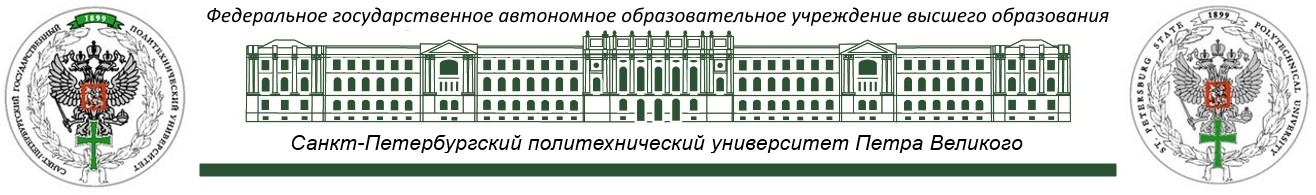 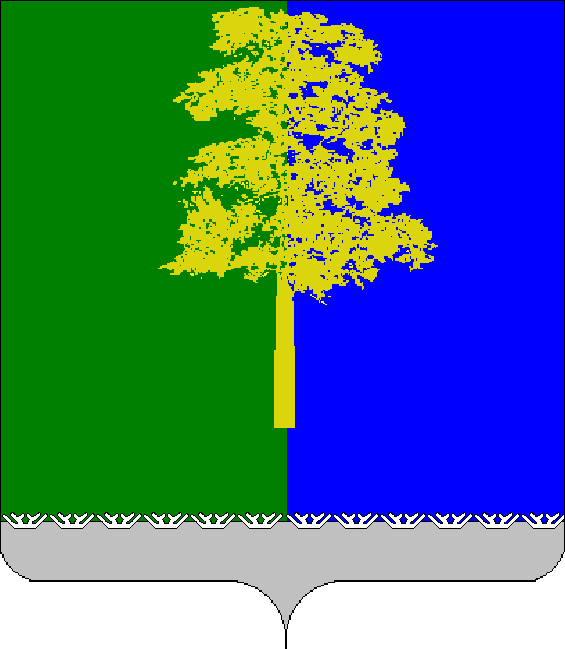 СХЕМА ВОДОСНАБЖЕНИЯ И ВОДООТВЕДЕНИЯ МУНИЦИПАЛЬНОГО ОБРАЗОВАНИЯ СЕЛЬСКОЕ ПОСЕЛЕНИЕ «ЛЕУШИ»КОНДИНСКОГО РАЙОНА ТЮМЕСКОЙ ОБЛАСТИСанкт-Петербург2015Министерство образования и науки Российской Федерации Санкт-Петербургский политехнический университет Петра ВеликогоИнститут энергетики и транспортных систем Научно-исследовательская лаборатория«Промышленная теплоэнергетика»СХЕМА ВОДОСНАБЖЕНИЯ И ВОДООТВЕДЕНИЯ МУНИЦИПАЛЬНОГО ОБРАЗОВАНИЯ СЕЛЬСКОЕ ПОСЕЛЕНИЕ «ЛЕУШИ»КОНДИНСКОГО РАЙОНА ТЮМЕСКОЙ ОБЛАСТИСанкт-Петербург2015Оглавление90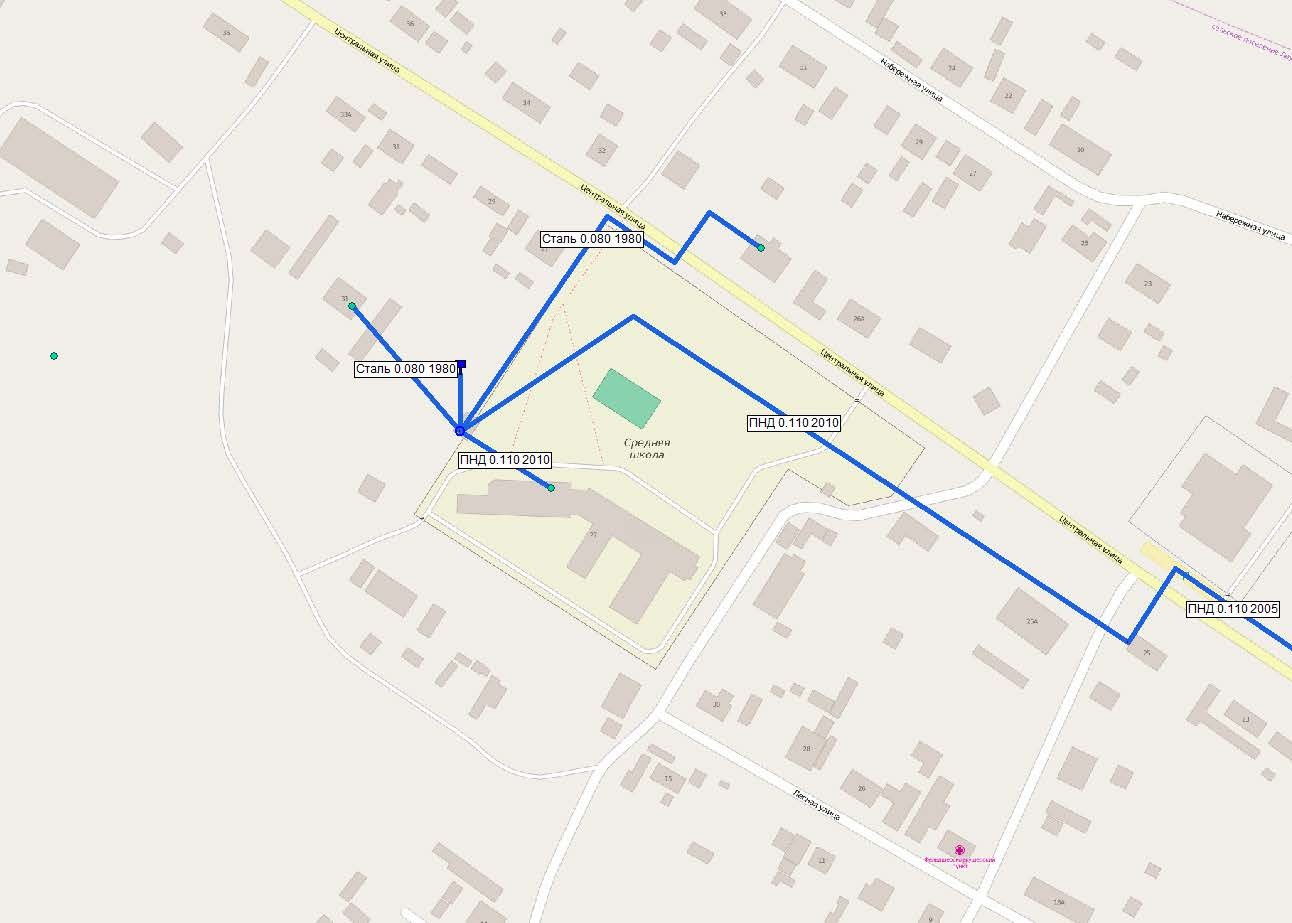 Экологические аспекты мероприятий по строительству и реконструкции объектов централизованной системы водоснабжения	91Сведения о мерах по предотвращению вредного воздействия на водный бассейн предлагаемых к новому строительству и реконструкции объектов централизованной системы водоснабжения при сбросе (утилизации) промывных вод	91Сведения о мерах по предотвращению вредного воздействия на окружающую среду при реализации мероприятий по снабжению и хранению химических реагентов, используемых в водоподготовке (хлор и другие)	91Оценка объемов капитальных вложений в строительство, реконструкцию и модернизацию объектов централизованных систем водоснабжения.	92Сети водоснабжения	92Сооружения систем водоснабжения	94Оценка величины необходимых капитальных вложений в строительство и реконструкцию объектов централизованных систем водоснабжения	95Целевые показатели развития централизованных систем водоснабжения	99Показатели качества питьевой воды	100Показатели надежности и бесперебойности водоснабжения	100Показатели качества обслуживания абонентов	101Показатели эффективности использования ресурсов, в том числе сокращения потерь воды (тепловой энергии в составе горячей воды) при транспортировке	101Соотношение цены реализации мероприятий инвестиционной программы и их эффективности - улучшение качества воды	102Иные показатели, установленные федеральным органом исполнительной власти, осуществляющим функции по выработке государственной политики и нормативно- правовому регулированию в сфере жилищно-коммунального хозяйства	102Расчет показателей развития централизованных систем водоснабжения	102Перечень выявленных бесхозяйных объектов централизованных систем водоснабжения (в случае их выявления) и перечень организаций, уполномоченных на их эксплуатацию	107Водоотведение	108Существующее положение в сфере водоотведения	108Сведения о фактическом и ожидаемом объеме сточных вод	108Предложения по строительству объектов централизованной системы водоотведения.	110Оценка объемов капитальных вложений на развитие водоотведения в границах сельского поселения Леуши	112Заключение	116ВведениеРешение поставленных Президентом Российской Федерации задач по повышению качества и продолжительности жизни россиян невозможно без решения острейшей проблемы обеспечения населения качественной питьевой водой. Чистая вода – главный ресурс здоровья наших граждан. По оценкам ученых, некачественная питьевая вода является причиной более 80% болезней. Половина россиян пользуется водой, не соответствующей гигиеническим нормам. За 20 лет ее качество ухудшилась по санитарно-химическим показателям в полтора раза. Непригодную для питья воду используют около 11 миллионов россиян. По экспертным оценкам, только использование качественной питьевой воды позволит увеличить среднюю продолжительность жизни современного человека на 5-7 лет, что особенно актуально для России.Для России проблема обеспечения населения питьевой водой требуемого качества и в достаточном количестве наиболее значима. Основными проблемами в сфере водоснабжения и водоотведения являются: плохое техническое состояние систем водоснабжения и водоотведения, низкое качество питьевых вод, сброс недостаточно очищенных сточных вод, низкая эффективность водопользования и дефицит финансирования в сектор. Чистота питьевой воды и ее доступность являются важнейшими факторами, определяющими качество жизни населения.Первоочередным этапом на пути решения данных проблем является планирование развития систем водоснабжения и водоотведения.Планирование развития систем водоснабжения и водоотведения представляет собой комплексную проблему, от правильного решения которой во многом зависят масштабы необходимых капитальных вложений в эти системы. Немаловажным показателем для оценки возможного развития является прогноз спроса на услуги по водоснабжению, основанным на прогнозировании развития муниципального образования, его демографических и градостроительных перспективах, которые должны быть определены в первую очередь генеральным планом.Рассмотрение проблемы начинается на стадии разработки генеральных планов в самом общем виде совместно с другими вопросами коммунальной инфраструктуры, и такие решения носят предварительный характер. Даётся обоснование необходимости сооружения новых или расширение существующих элементов комплекса водопроводных (канализационных) очистных сооружений (КВОС, ККОС) для покрытия имеющегося дефицита мощности и возрастающих нагрузок по водоснабжению на расчётный срок. При этом рассмотрение вопросов выбора основного оборудования для КВОС (ККОС), насосных станций, а также трасс водопроводных и канализационных сетей производится только после технико- экономического обоснования принимаемых решений. В качестве основного предпроектного документа по развитию водопроводного и канализационного хозяйства принята практика составления перспективных схем водоснабжения (ВС) и водоотведения (ВО) для муниципальных образований.Схемы ВС и ВО разрабатываются на основе анализа фактических нагрузок потребителей по водоснабжению и водоотведению с учётом перспективного развития сроком не менее, чем на 10 лет, структуры баланса водопотребления и водоотведения поселения, оценки существующего состояния головных сооружений водопровода и канализации, насосных станций, а также водопроводных и канализационных сетей и возможности их дальнейшего использования, рассмотрения вопросов надёжности, экономичности.Обоснование решений (рекомендаций) при разработке схемы водоснабжения и водоотведения осуществляется на основе технико-экономического сопоставления вариантов развития систем водоснабжения и водоотведения в целом и отдельных их частей.Основой для разработки и реализации схемы водоснабжения и водоотведения муниципального образования является Федеральный закон от 7 декабря 2011 г. № 416-ФЗ «О водоснабжении и водоотведении», регулирующий всю систему взаимоотношений в водоснабжении и водоотведении и направленный наобеспечение устойчивого и надёжного водоснабжения и водоотведения. Состав разрабатываемых схем ВС и ВО производится в соответствии с Постановление Правительства Российской Федерации от 05.09.2013 №782 «О схемах водоснабжения водоотведения».Технической базой разработки являются:Федеральный закон Российской Федерации от 23 ноября 2009 года № 261-ФЗ «Об энергосбережении и повышении энергетической эффективности и о внесении изменений в отдельные законодательные акты Российской Федерации»Приказ министерства регионального развития Российской Федерации от 07 июня 2010 года № 273 «Об утверждении методики расчета значений целевых показателей в области энергосбережения и повышения энергетической эффективности, в том числе в сопоставимых условиях»Результаты проведенного энергетического обследования и программы энергосбережения, разработанной для организаций коммунальной структуры;Проектная и исполнительная документация, а также другая информация, запрашиваемая в соответствии с опросными формами.Общие сведения о муниципальном образованииМуниципальное образование сельское поселение Леуши (далее с. п. Леуши), в соответствии с Законом Ханты-Мансийского автономного округа – Югры от 25 ноября 2004 №63-оз «О статусе и границах муниципальных образований Ханты- Мансийского автономного округа – Югры», является муниципальным образованием Ханты-Мансийского автономного округа – Югры, наделенным статусом сельского поселения с установленными границами.Сельское поселение Леуши расположено в центральной и западной частях Кондинского района на левом берегу системы озер, называемых Туманами. В границах поселения находятся населенные пункты: п. Ягодный, п. Дальний, п. Лиственичный и с. Леуши, являющееся административным центром поселения.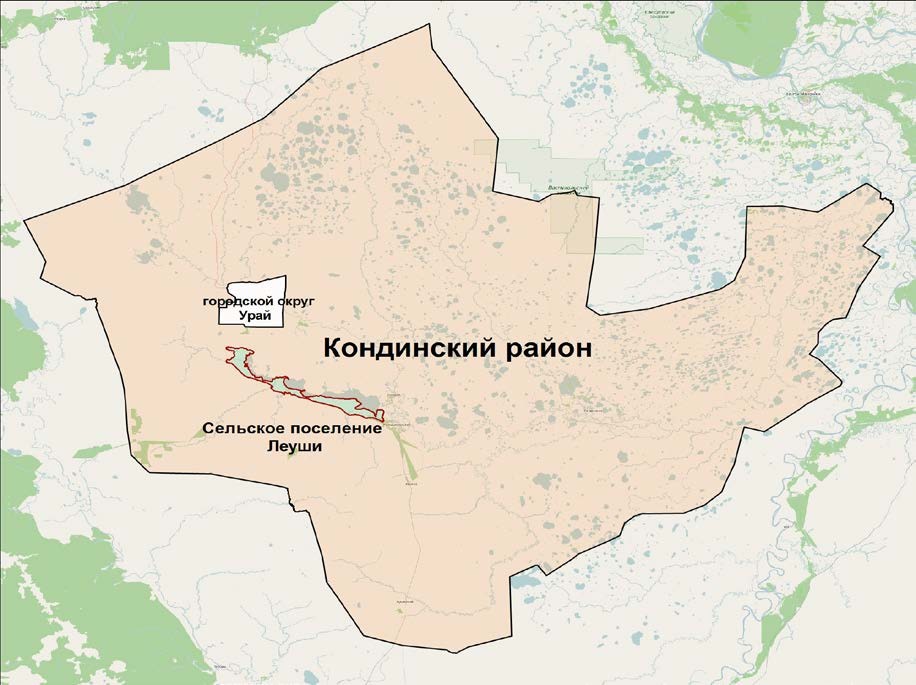 Рисунок 1-1.  Расположение муниципального образования в границахКондинского районаСело Леуши омывается с севера рекой Ах, с юга – рекой Павой, протекающей в черте поселка. Рельеф имеет ярко выраженный уклон с севера на юг, в сторону р. Пава. Поселок Лиственичный расположен на берегу озера Леушинский Туман в окружении полей, используемых МУПС «Совхоз Кондинский». Поселок Ягодный расположен на левом высоком берегу озера Среднесатыгинский туман. С южной стороны к поселку примыкают обширные заболоченные участки. Поселок Дальний с восточной стороны омывает озеро Сатыгинский Туман, южнее простираются заболоченные участки.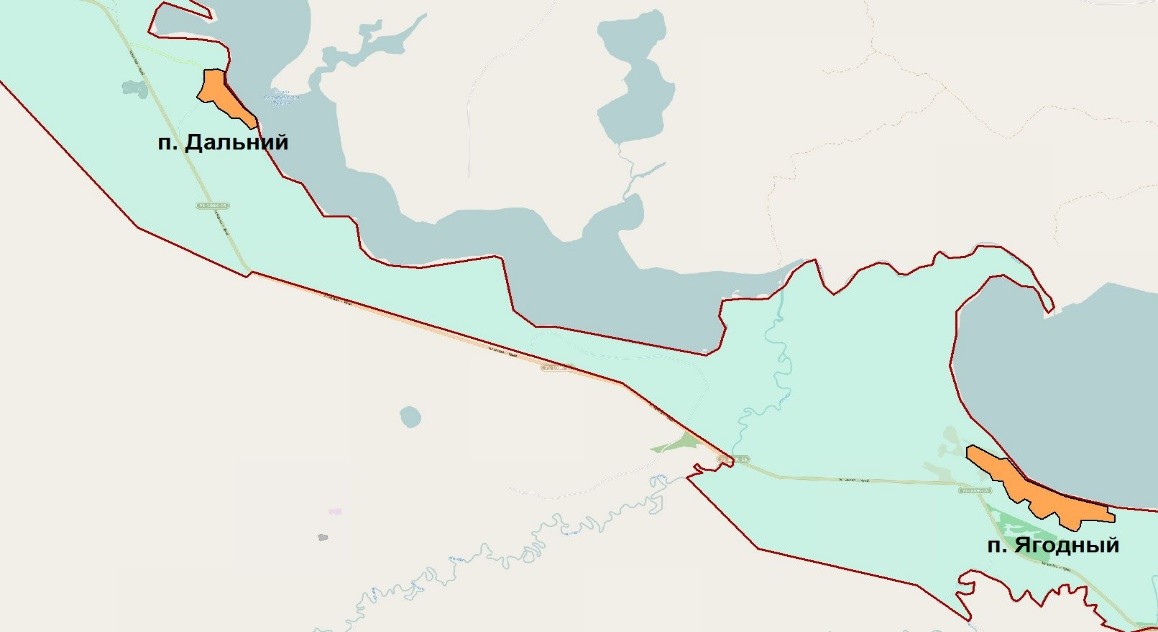 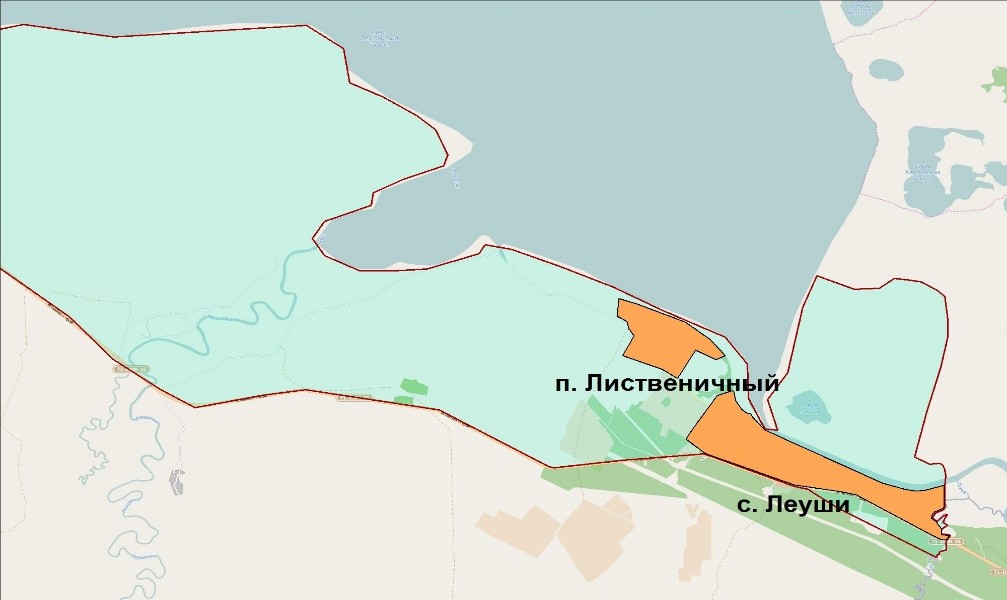 Рисунок 1-2.	Расположение населённых пунктов в границах муниципальногообразованияКлимат района - резко континентальный. Расчетная температура наружного воздуха минус 39 С. Продолжительность отопительного периода – 281 суток.Промышленность МО сельское поселение Леуши ориентирована на традиционные для севера отрасли, опирающиеся на природно-географические факторы. Это лесная и деревообрабатывающая промышленность, рыболовный промысел. Территория обладает значительным запасом качественных древесных ресурсов, землями, пригодными для ведения всех видов сельского хозяйства, высоким рекреационным потенциалом.Самым крупным предприятием на территории сельского поселения является муниципальное унитарное сельскохозяйственное предприятие «Совхоз Кондинский», расположенное в п. Лиственичный и имеющее отделения в п. Ягодный и п. Дальний. Предприятие занимается мясомолочным животноводством, выращиванием картофеля.Деревообработкой	занимается	лесопромышленное	предприятие	ООО«Тулья».Генеральный план муниципального образования сельское поселение Леуши разработан на основании следующий документов:Муниципальный контракт № 354 от 28 апреля 2007 года по подготовке документов территориального планирования муниципального образования сельское поселение Леуши в границах населенного пункта села Леуши;Муниципальный контракт № 355 от 28 апреля 2007 года по подготовке документов территориального планирования муниципального образования сельское поселение Леуши в границах населенного пункта поселка Лиственичный.В основу Генерального плана положена концепция устойчивого развития, т.е. повышение качества жизни населения, развитие его экономической базы, обеспечение устойчивого функционирования всего хозяйственного комплекса и социальной сферы.В перспективе прогнозируется положительный миграционный и естественный приросты населения. Существующие и прогнозируемые показатели численности населения в с. п. Леуши представлены в таблице 1-1.Таблица 1-1. Показатели численности населения на расчетный срокСогласно нормативам, жилищная обеспеченность в населенных пунктах очень низкая (10,4 м2/чел. в п. Лиственичный и 13,14 м2/чел. в с. Леуши). Учитывая численность населения МО на расчетный срок и закладывая на перспективу нормативную жилищную обеспеченность 25 м2/чел., требуются значительные территории для жилой застройки. В настоящее время уже существует дефицит территории для жилой застройки.Генеральным планом предусмотрено увеличение территории населенных пунктов муниципального образования за счет земель запаса и земель сельскохозяйственного назначения. Распределение земель по населенным пунктам на расчетный срок представлено в таблице 1-2.Таблица 1-2. Распределение земель по населенным пунктам сельского поселения ЛеушиОбщая площадь земель МО в административных границах составляет 29179,24 га. Существующее распределение земельного фонда в административных границах сельского поселения и на расчетный срок представлено в таблице 1-3.Таблица 1-3.  Распределение	территорий	земель	в	административных границах сельского поселенияв скобках указаны территории за границами муниципального образования с.п. ЛеушиРост численности населения и улучшение качества жизни граждан невозможен без развития социальной инфраструктуры. В соответствии с Генеральным планом и Стратегией социально-экономического развития до 2030 года на территории с. п. Леуши в ближайшие годы предусмотрено:Строительство сельского дома культуры в с. Леуши, п. Лиственичный и п. Дальний;Строительство животноводческого комплекса беспривязного содержания животных с доильным залом «Елочка» на базе отделений совхоза «Кондинский» в п. Ягодный и цеха по переработке молока в п. Лиственичный;Строительство новых полигонов ТБО в с. Леуши, п. Ягодный и п. Дальний;Строительство животноводческого комплекса с организацией сыроварни в с. Леуши;Строительство мини-теплиц для выращивания рассады капусты в с. Леуши;Строительство птицефабрики в с. Леуши;Строительство базы отдыха в урочище Леушинка;Создание фитнес-центра на базе уже существующего спортивного комплекса в п. Ягодный;Строительство пожарного депо с. Леуши;Строительство школы-детский сад п. Ягодный;Строительство детского сада с. Леуши;Строительство ФАПов в п. Лиственичный, п. Ягодный и п. Дальний;Строительство водоочистных сооружений мощностью 200 м3/сутки в с. Леуши и 150 м3/сутки в п. Лиственичный;Строительство и реконструкция сетей и источников водоснабжения, в т. ч. системы противопожарного водоснабжения в с. Леуши, п. Лиственичный и п. Ягодный.Инженерная инфраструктура коммунального назначения, а именно системы водоснабжения с. п. Леуши, в настоящий момент развиты не полностью.Источниками водоснабжения являются подземные воды, питаемые, как правило, за счет инфильтрации атмосферных осадков. Химический состав этих вод характеризуется повышенным содержанием железа.На территории села Леуши действует 6 одиночных артезианских скважин, оснащенных тупиковыми водопроводными сетями и водонапорными башнями с баками, которые обеспечивают водой общественные здания коммунального назначения и водоразборные колонки, снабжающие водой всю остальную массу жилой застройки. Полив приусадебных участков осуществляется из приусадебных колодцев.В поселке Лиственичный действует 2 артезианские скважины, одна из которых имеет водонапорную башню и тупиковую водопроводной сеть, общей протяженностью 3 км, оснащенную 26 водоразборными колонками, охватывающими основные улицы поселка. Вторая скважина принадлежит совхозу«Кондинский» и расположена непосредственно в его производственной зоне, водопотребление которой она обеспечивает.Канализация в с. п. Леуши отсутствует, сброс жидких бытовых отходов осуществляется в выгребные ямы, откуда они периодически вывозятся на свалку. Ливневая канализация в поселении также отсутствует.Ресурсоснабжающей организацией на территории поселения является филиал ООО «Междуреченские коммунальные системы».Технико-экономическое	состояние	централизованных	систем водоснабжения.Описание системы и структуры водоснабжения городского округа и деление территории городского округа на эксплуатационные зоны.В границах муниципального образования с. п. Леуши деятельность в сфере централизованного водоснабжения и водоотведения осуществляет ООО«Междуреченские коммунальные системы». Добыча водного ресурса производится на основании лицензии на пользование недрами ХМН 03072ВЭ от 26.02.2015 по 25.02.2025 и ХМН 03075ВЭ от 05.03.2015 по 04.03.2025 года.Данные о предоставлении услуг холодного водоснабжения и водоотведения сведены в таблице 2.1-1.Объекты систем централизованного водоснабжения с. п. Леуши формируют восемь технологических зон в пределах муниципального образования.Описание территорий городского округа, не охваченных централизованными системами водоснабжения.На сегодняшний день количество жителей с. п. Леуши, неохваченных системами централизованного водоснабжения составляет 1432 человека, что составляет 57% от общей численности с. п. Леуши 2523 человека.Распределение количества абонентов централизованной системы водоснабжения с. п. Леуши представлено в таблице 2.2-1.Таблица 2.2-1.	Структура потребления холодной воды на территории с. п. ЛеушиУслуга горячего водоснабжения в границах с. п. Леуши не предоставляется.Описание технологических зон водоснабжения, зон централизованного	и	нецентрализованного водоснабжения (территорий, на которых водоснабжение осуществляется с использованием централизованных и нецентрализованных систем горячего водоснабжения, систем холодного водоснабжения соответственно) и перечень централизованных систем водоснабжения.Объекты централизованной системы водоснабжения на территории муниципального образования с. п. Леуши находятся в границах населенных пунктов с. Леуши, п. Лиственичный, п. Ягодный и п. Дальний.Системами централизованного водоснабжения охвачены объекты МКД, частный сектор, бюджетные и прочие организации. Часть населения, не охваченная централизованными системами водоснабжения, использует индивидуальные источники (колодцы питьевой воды и скважины).Расположение систем централизованного водоснабжения в границах вышеперечисленных населенных пунктов можно разделить на восемьтехнологических зон. Зоны действия централизованного водоснабжения в границах с. п. Леуши отражены на рисунках 2-1, 2-2, 2-3 и 2-4.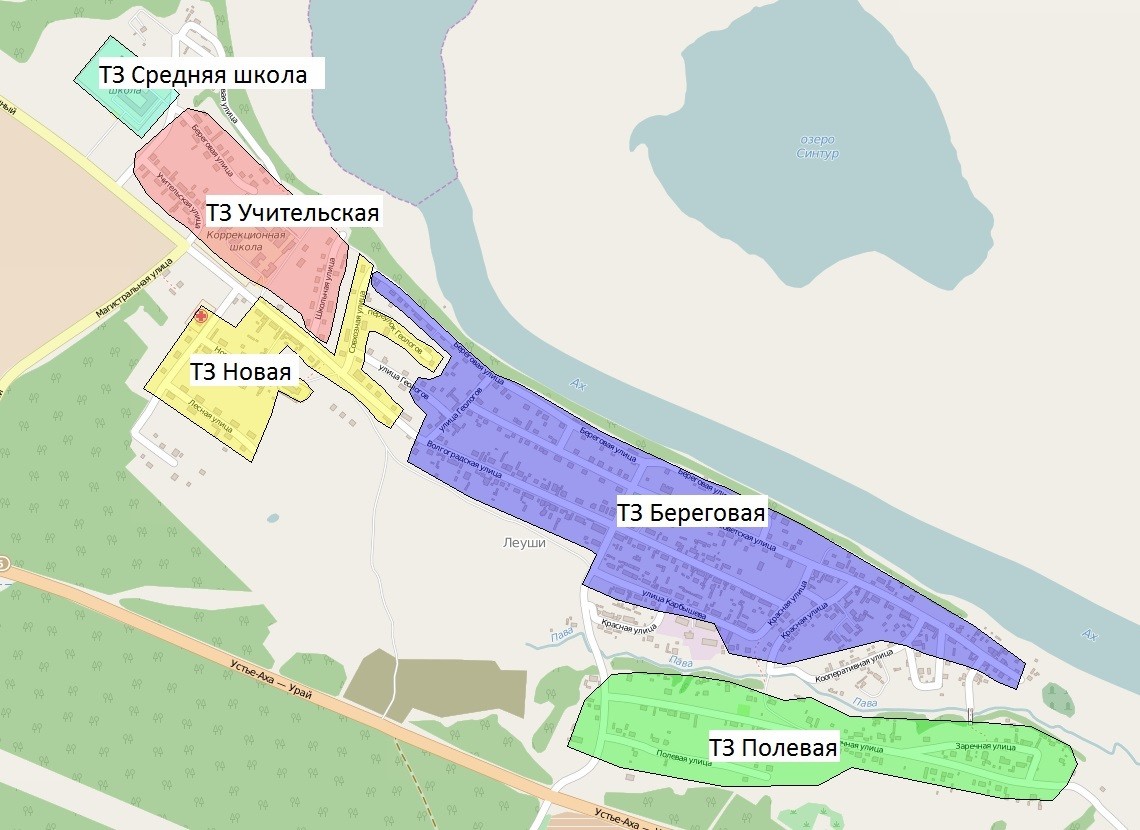 Рисунок 2-1. Границы технологических зон п. Леуши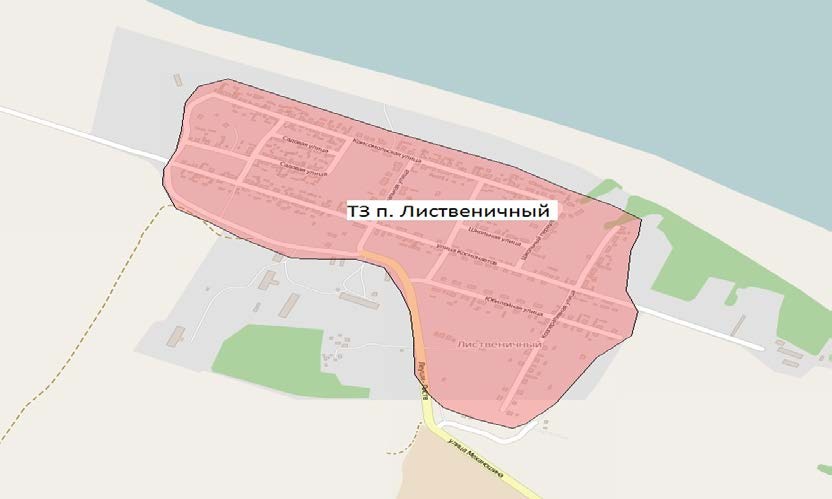 Рисунок 2-2. Границы технологической зоны п. Лиственичный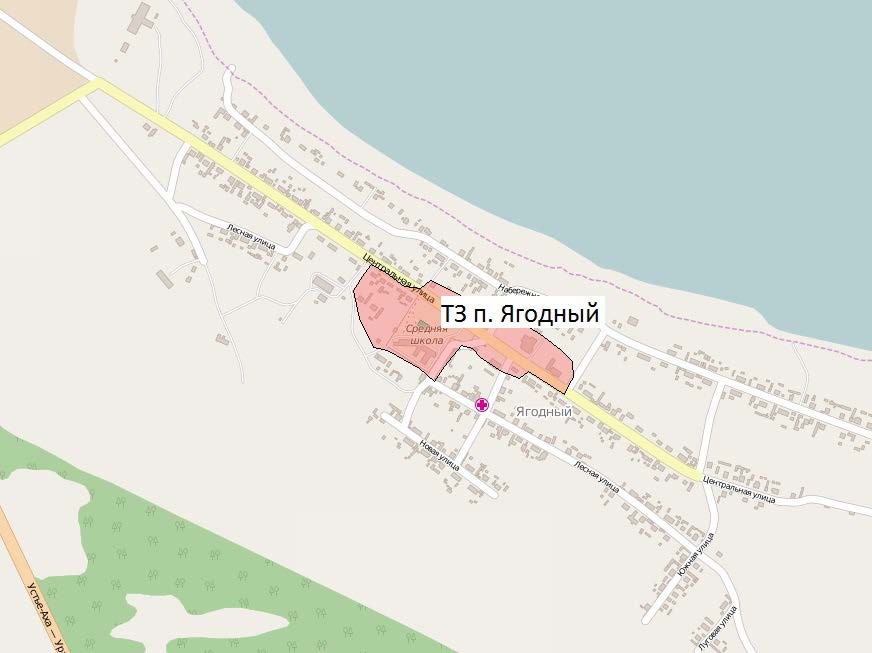 Рисунок 2-3. Границы технологической зоны п. Ягодный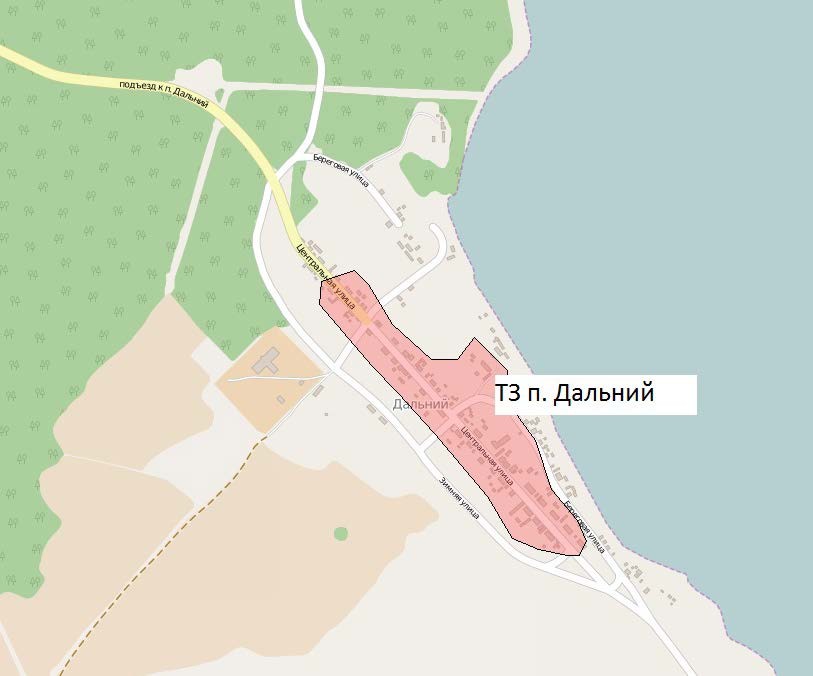 Рисунок 2-4. Границы технологической зоны п. ДальнийТехнологическая зона Береговая (ТЗБ)Централизованное водоснабжение в границах ТЗБ осуществляется от одной артезианской скважины. Вода, поднимаемая со скважины, подается на водонапорную башню откуда поступает в сеть без предварительной водоподготовки. Объем водонапорной башни составляет 40м3.Условный диаметр магистральная сети водоснабжения данной технологической зоны не превышает 100 мм.В составе функционирующих объектов системы:водонапорные башни (ВНБ) – 1 шт.;повысительные водонасосные установки – 1 шт.;водоразборные колонки – 12 шт.Технологическая зона Новая (ТЗН)Централизованное водоснабжение в границах ТЗН осуществляется от одной артезианской скважины. Вода, поднимаемая со скважины, подается на водонапорную башню откуда поступает в сеть без предварительной водоподготовки. Объем водонапорной башни составляет 40м3.Трубопроводы сетей водоснабжения данной технологической зоны выполнены из стали, условный диаметр (Ду) не превышает 100 мм.В составе функционирующих объектов системы:водонапорные башни (ВНБ) – 1 шт.;водоразборные колонки – 1 шт.Технологическая зона Учительская (ТЗУ)Централизованное водоснабжение в границах ТЗУ осуществляется от одной артезианской скважины. Вода, поднимаемая со скважины, подается на водонапорную башню откуда поступает в сеть без предварительной водоподготовки. Объем водонапорной башни составляет 40м3.Трубопроводы сетей водоснабжения данной технологической зоны выполнены преимущественно из полиэтилена, условный диаметр (Ду) не превышает 100 мм.В составе функционирующих объектов системы:водонапорные башни (ВНБ) – 1 шт.;водоразборные колонки – 1 шт.;Технологическая зона Полевая (ТЗП)Централизованное водоснабжение в границах ТЗП осуществляется от одной артезианской скважины. Вода, поднимаемая со скважины, подается на водонапорную башню откуда поступает в сеть без предварительной водоподготовки. Объем водонапорной башни составляет 40м3.Трубопроводы	сетей	водоснабжения	данной	технологической	зоны выполнены из полиэтилена, условный диаметр (Ду) не превышает 50 мм.В составе функционирующих объектов системы:водонапорные башни (ВНБ) – 1 шт.;водоразборные колонки – 1 шт.;Технологическая зона Средняя школаВ границах данной технологической зоны расположен единственный потребитель – средняя общеобразовательная школа. Источником водоснабжения служат 2 артезианские скважины, одна из которых находится в резерве. Система водоочистки представлена кварцевыми фильтрами. Дополнительные водоочистные фильтры установлены непосредственно на входе в здание школы. Скважинными насосами вода подается на кварцевый фильтр, далее очищенная вода собирается в бак накопитель объемом 1,5 м3, откуда с помощью сетевого насоса подается на потребителя.Технологическая зона п. Лиственичный ТЗЛЦентрализованное водоснабжение в границах ТЗЛ осуществляется от одной артезианской скважины, работающей на систему водоснабжения смешанного типа. Подача воды в сеть производится без предварительной водоочистки. Скважинным насосом вода подается в сборный бак водонапорной башни объемом 40м3, откуда самотеком поступает в распределительную сеть.Магистральная сеть водоснабжения данной технологической зоны выполнена из полиэтилена, условный диаметр не превышает 100 мм.В составе функционирующих объектов системы:водонапорные башни (ВНБ) – 1 шт.;водоразборные колонки – 18 шт.;Технологическая зона п. Ягодный ТЗЯЦентрализованное водоснабжение в границах ТЗЯ осуществляется от одной артезианской скважины, работающей на систему водоснабжения тупикового типа. Подача воды в сеть производится без предварительной водоочистки. Скважинным насосом вода подается в сборные баки (8 м3 – 2шт., и 12 м3 − 3шт. ), откуда с помощью сетевого насоса подается в распределительную сеть.Магистральная сеть водоснабжения данной технологической зоны выполнена из полиэтилена и стали, условный диаметр не превышает 100 мм.Технологическая зона п. Дальний ТЗДЦентрализованное водоснабжение в границах ТЗД осуществляется от одной артезианской скважины, работающей на систему водоснабжения тупикового типа. Подача воды в сеть производится без предварительной водоочистки. Скважинным насосом вода подается в сборный бак водонапорной башни объемом 40м3, откуда самотеком поступает в распределительную сеть.Магистральная сеть водоснабжения данной технологической зоны выполнена из стали, условный диаметр не превышает 70 мм.В составе функционирующих объектов системы:водонапорные башни (ВНБ) – 1 шт.;водоразборные колонки – 4 шт.Описание	результатов	технического	обследования централизованных систем водоснабжения.Описание состояния существующих источников водоснабжения и водозаборных сооружений.Ресурс поверхностных водГидрографическая сеть с. п. Леуши представлена реками Евра, Канда и Ах. Последняя является правым притоком реки Конда, которая относится к бассейну реки Иртыш.По внутригодовому распределению стока реки Евра, Канда и Ах принадлежат к западносибирскому типу: половодье растянутое, и высокие воды держатся с мая по август. Спад уровня воды происходит медленно. Появление ледовых образований на реке происходит в среднем с 19 октября в верхней судоходной части реки до 27 октября в ее низовье. Ледоход начинается весной и приходится на конец апреля.Также часть окружающей территории покрыта озерами, наиболее крупные среди них – это оз. Сатыгинский туман, Среднесатыгинский туман и Леушинский туман. Главную роль в питании озер играют талые снеговые, частично дождевые и грунтовые воды. В засушливые годы озера мелеют, в дождливые площадь водной поверхности увеличивается.Ресурс подземных водПо гидрогеологическому районированию данная территория отнесена к району А2-3, с модулем эксплуатационных ресурсов по району 2,76 – 2,87 л/с*км2. Прогнозные эксплуатационные ресурсы в пределах этого района составляют 4555 - 8575 тыс. м3/суг (АОЗТ «ГИДЭК». 2002г). Это район совместного развития плиоценчетвертичного	и	атлым-новомихайловского	(куртамышского)	водоносных комплексов.Атлым-новомихайловский (куртамышский) водоносный комплексВодовмещающие породы водоносного комплекса представлены мелкозернистыми песками, среди которых встречаются грубозернистые разности, и содержат довольно значительные по мощности прослои и линзы алевритовых глин, тонкослоистых глинистых алевритов, тяготеющих обычно к кровле, залегающей на глубинах 20-40 метров. Общая мощность водоносного комплекса изменяется от 105 до 186 метров.На ближайшем к водозаборному участку месторождении подземных вод с оцененными запасами в пгт. Междуреченский мощность атлым-михайловского водоносного комплекса составила 110 – 130 метров.Водоносный комплекс залегает на водоупорных глинах тавдинской свиты и перекрывается отложениями туртасской свиты. По условиям залегания и циркуляции подземные воды комплекса порово-пластовые, напорные. Величина напора над кровлей по региональным данным достигает 36-165 метров. Глубина залегания пьезометрического уровня изменяется от 0,2 до 25 метров.Водообильность комплекса характеризуется дебитами скважин, которые изменяются в диапазоне от 2,6 до 730 л/с при понижениях соответственно на 7,5 и 10 метров. Коэффициент водопроводимости варьирует от 0,99 до 24 м2/сут, что свидетельствует о литолого-фациальной изменчивости породи следовательно о неоднородности их фильтрационных свойств.По физическим свойствам воды комплекса относятся к пресным, с прозрачностью не менее 30 см, с запахом, не превышающим один балл и цветностью до 20°. Активная реакция воды нейтральная (рН – 7,0-7,8). По химическим свойствам воды комплекса гидрокарбонатные со смешанным катионным составом, в котором заметно замещение ионов кальция ионами магния и натрия. Величина минерализации 0,3-0,4 г/дм3. Общая жесткость изменяется от 2,3 до 4,5 мг/экв. Содержание железа в водах колеблется в диапазоне от 0,1 до 0,85 мг/л. Концентрация нитратов изменяется от «не обнаружено» до 3,0 мг/дм3 . Также отмечено присутствие амония в количестве до 3,0 мг/дм3 . Радиоактивными свойствами подземные воды не обладают. Из микрокомпонентов в составе вод обнаружены: марганец (0,11мг/дм3), бром (0,26 мг/дм3), фтор (0,03 мг/дм3).Практическое значение водоносного комплекса весьма велико. Обладая значительной мощностью водовмещающих отложений и достаточно высокой водообильностью, комплекс повсеместно используется как источник водоснабжения. Санитарное состояние и химический состав подземных вод удовлетворяет требованиям, предъявляемым питьевой воде.Четвертичный водоносный комплексЗалегает первым от поверхности, сложен аллювиальными, озерно- аллювиальными образованиями. Литологически представлен переслаиванием суглинков светло-коричневых плотных и кварцевых серых песков. Их мощность в пределах рассматриваемых участков, согласно паспортным данным составляет 40 метров. Водоносный комплекс безнапорный, местами присутствуют глиняные образования, обеспечивающие местные напоры. Подошвой комплекса служит переслаивание глин с серыми песками. Подстилают комплекс глинистые отложения олигоценового водоносного комплекса.Питание водоносного комплекса инфильтрационное, разгрузка осуществляется путем внутригрунтового испарения, транспирации, нисходящей фильтрации в нижезалегающие отложения и оттока в долину р. Конды.Для водоснабжения данный водоносный слой непригоден из-за незначительной мощности и слабой защищенности.Существующие водозаборные сооруженияВ настоящее время на территории с. п Леуши установлено 9 артезианских скважин. Их характеристики сведены в таблице 2.4.1.3-1.ТЗ Береговая – скважина №29-ТЮ, ул. Береговая, 6А;ТЗ Новая – Скважина №2, ул. Новая, 6АТЗ Учительская – Скважина №3, ул. Учительская, 1АТЗ Полевая - Скважина №4, ул. Полевая, 30А;ТЗ п. Лиственичный – Скважина №5, ул. Юбилейная, 8А;ТЗ п. Ягодный – Скважина №6, ул. Центральная, 27В;ТЗ п. Дальний – Скважина №1, ул. Центральная, 8;ТЗ Средняя школа – Скважины №ТЮ-21 и №ТЮ-22, ул. Волгоградская, 55Таблица 2.4.1.3-1.	Характеристика насосного оборудования скважин*н/д – Нет данных31Описание существующих сооружений очистки и подготовки воды, включая оценку соответствия применяемой технологической схемы водоподготовки требованиям обеспечения нормативов качества воды.В настоящее время системы водоочистки, участвующие в централизованном водоснабжении с. п. Леуши представлены единственной станцией обезжелезивания, расположенной в ТЗ Средняя школа. Следует отметить неэффективность работы вышеупомянутой водоподготовительной установки, т.к. из нескольких ступеней очистки функционирует только кварцевый фильтр.В целях контроля качества производится периодический забор проб воды для лабораторного исследования на основании договора с ФБУЗ «Центр гигиены и эпидемиологии в Ханты-Мансийском автономном округе – Югре».Согласно протоколу лабораторных исследований от 18.06.2015 №1765 питьевая вода на территории с. п. Леуши не соответствует санитарно-гигиеническим требованиям СанПиН 2.1.4.1074-01. Копия протокола приведена в приложении 1.Описание состояния и функционирования существующих насосных централизованных станций.Расположение насосных централизованных станций в границах с. п. Леуши определено объектами водозабора в количестве 8 шт. Их расположение и характеристики представлены на рисунке 2-7 и в таблице 2.1.3.1-1 соответственно.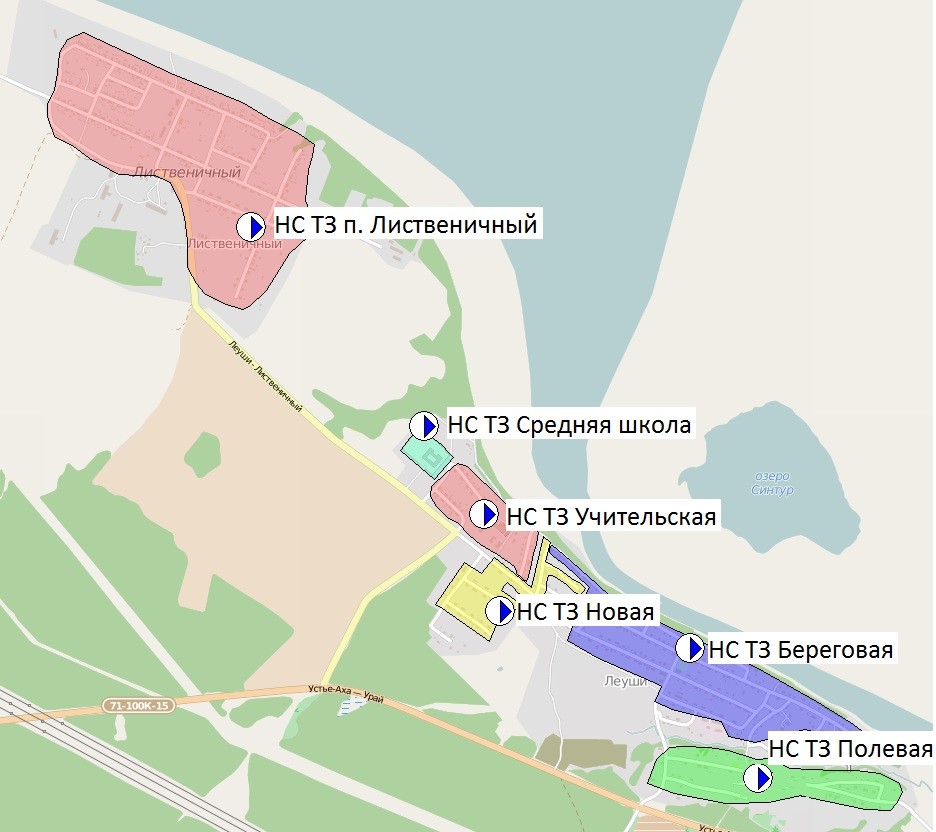 Рисунок 2-5. Расположение насосных централизованных станций в границахс. Леуши и п. Лиственичный.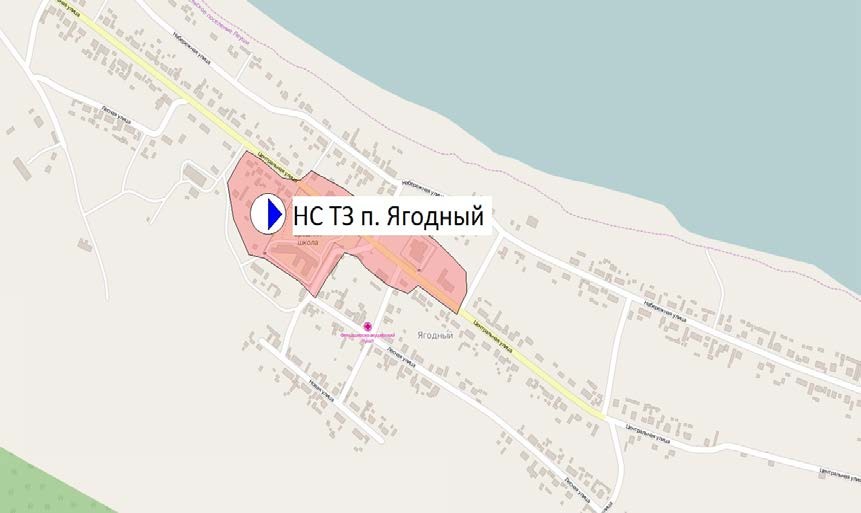 Рисунок 2-6. Расположение насосных централизованных станций в границахп. Ягодный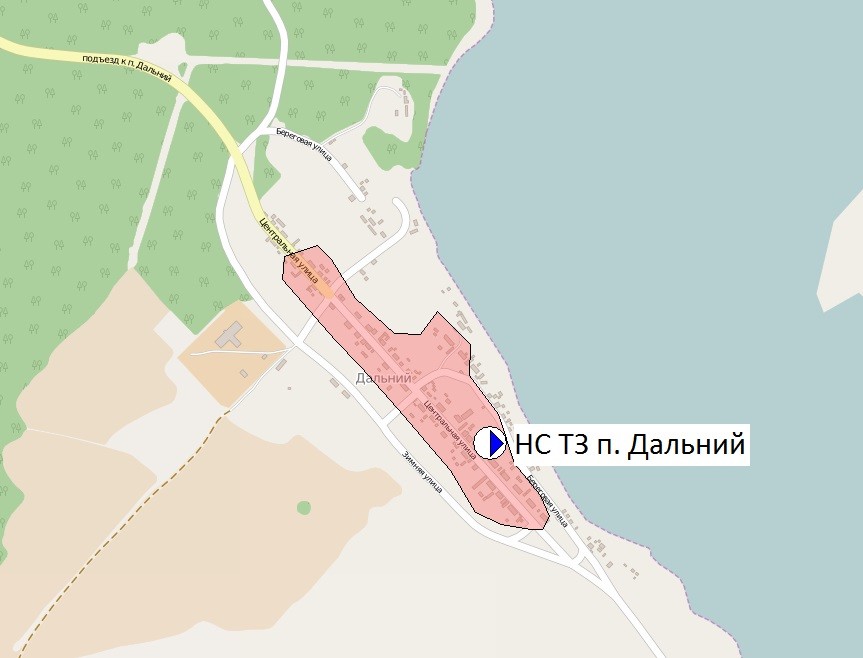 Рисунок 2-7. Расположение насосных централизованных станций в границахп. ДальнийТаблица 2.4.3-1.	Характеристики насосных станций, расположенных в границах с. п. Леуши35Описание состояния и функционирования водопроводных сетей систем водоснабжения.Протяженность водопроводных сетей в границах с. п. Леуши составляет 18,2 километров. Диаметр трубопровода на различных участках находится в интервале от 50-100 мм. Средний износ сетей составляет 80,8 %. Общая характеристика сетей представлена ниже:Таблица 2.4-1.	Характеристика сетей водоснабжения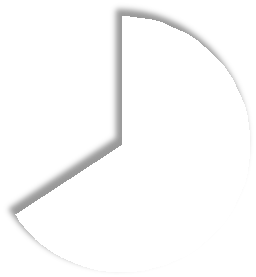 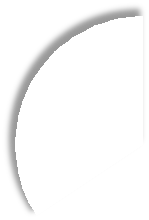 Рисунок 2-8. Характеристика по износу сетей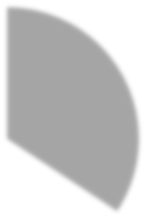 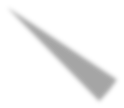 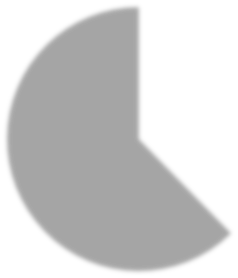 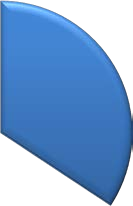 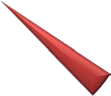 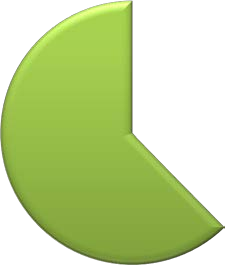 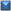 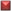 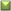 Рисунок 2-9. Распределение протяженностей по диаметрам сетейОписание существующих технических и технологических проблем в водоснабжении муниципального образования.В настоящее время на территории с. п. Леуши особо остро стоит проблема качества подаваемой воды потребителям. По результатам производимых лабораторных исследований питьевой воды во всех населенных пунктах наблюдается полное несоответствие санитарно-гигиеническим требованиям СанПиН 2.1.4.1074-01 «Питьевая вода. Гигиенические требования к качеству воды централизованных систем питьевого водоснабжения. Контроль качества. Гигиенические требования к обеспечению безопасности систем горячего водоснабжения.»Жители населенных пунктов с. п. Леуши фактически лишены возможности потреблять поставляемую им воду в пищевых целях. В связи с этим население вынуждено самостоятельно заниматься обеспечением собственных нужд чистой водой.Высокий износ сетей централизованного водоснабжения (около 55%) также влияет на качество поставляемого ресурса. Кроме того, ведет к нарушениюгидравлического режима, возникновению аварийных ситуаций и увеличению затрат на производство.Описание централизованной системы горячего водоснабжения с использованием закрытых систем горячего водоснабжения, отражающее технологические особенности указанной системы.На сегодняшний день, на территории муниципального образования сельское поселение Леуши системы централизованного горячего водоснабжения отсутствуют.Описание существующих технических и технологических решений по предотвращению замерзания воды применительно к территории распространения вечномерзлых грунтов.Рассмотрим территории вечномерзлых грунтов Российской Федерации: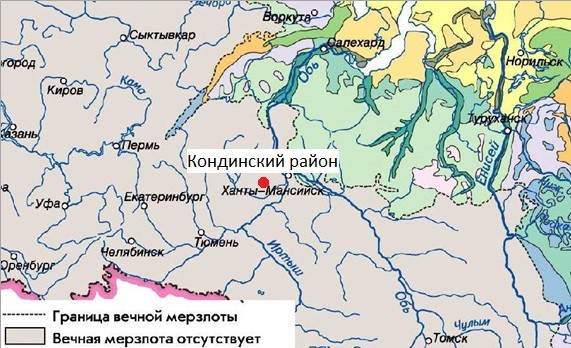 Рисунок 2-10. Расположение с. п. Леуши на карте-схеме промерзания грунтов на территории Российской ФедерацииВ соответствии с картой-схемой промерзания грунтов на территории РФ изображенной на рисунке выше, место расположения муниципального образования с. п. Леуши не относится к территориям распространения вечномерзлых грунтов. В связи с этим, вопрос выбора технологических решений по предотвращению замерзания воды в рамках схемы водоснабжения не рассматривается.Перечень лиц, владеющих на праве собственности или другом законном основании объектами централизованной системы водоснабжения, с указанием принадлежащих этим лицам таких объектов (границ зон, в которых расположены такие объекты).Объекты централизованного водоснабжения, находящиеся в границах муниципального образования с. п. Леуши состоят на балансе администрации с. п. Леуши и эксплуатируются ООО «Междуреченские коммунальные системы» на основании договоров аренды.Направления	развития	централизованных	систем водоснабжения.Основные направления, принципы, задачи и целевые показатели развития централизованных систем водоснабжения .Направления, принципы и задачи развития централизованных систем водоснабжения должны формироваться в соответствии с требованиями современного законодательства РФ, учитывая текущее положение и техническое состояние объектов водоснабжения, а также соответствуя основным направлениям развития Генерального плана МО «Сельское поселение Леуши».Исходя из особенностей организации и технологических проблем централизованного водоснабжения сегодня, следует определить следующие основные положения развития систем водоснабжения Леушинского сельского поселения:Централизованное водоснабжение должно быть обеспечено от подземных источников в соответствии с фактическими нагрузками на системы водоснабжения. Именно подземные источники водоснабжения обладают необходимыми запасами пресной воды для водоотбора, как на сегодняшний день, так и для перспективного развития. Ресурсы поверхностных источников Леушинского с. п. ограничены как по количеству, так и по качеству и не могут служить источником централизованного водоснабжения;Системы водоснабжения должны обеспечить необходимый уровень подачи воды питьевого качества потребителям, минимизируя издержки водных ресурсов и энергоресурсов (электрическая и тепловая энергия) при реализации различного рода технологических процессов (подъёма, очистки, передачи);Качество подаваемой воды потребителям должно соответствовать СанПиН 2.1.4.1074-01 «Питьевая вода. Гигиенические требования к качеству воды централизованных систем питьевого водоснабжения». В существующих условиях для достижения этого необходимо создание возможности для организациикомплексной водоподготовки, своевременное бурение новых скважин, замена ветхих участков сетей и объектов систем водоснабжения.Для каждой системы должен быть обеспечен высокий уровень надёжности и управляемости, должна быть проведена автоматизация и диспетчеризация элементов систем водоснабжения.Обеспеченность приборов учёта воды в соответствии с Федеральным законом от 23.11.2009 N 261-ФЗ (ред. от 04.11.2014) "Об энергосбережении и о повышении энергетической эффективности, и о внесении изменений в отдельные законодательные акты Российской Федерации" должна составлять 100 %.В соответствии с Федеральным Законом от 07.12.2011 года N 416-ФЗ«О водоснабжении и водоотведении» к 2022 году переход с отрытых систем ГВС на закрытые должен составить 100%.В соответствии с данными положениями целевые показатели развития централизованных систем водоснабжения Леушинского с. п. определены в Разделе 8.Различные сценарии развития централизованных систем водоснабжения в зависимости от различных сценариев развития поселений, городских округов.Сценарии развития территорий муниципального образованияНа основе данных Генерального плана сельского поселения Леуши и согласно проекту планировки, до 2018 года для села Леуши и поселка Лиственичный была определена динамика численности населения по каждому населенному пункту. Ниже представлена таблица с полученными значениями.Таблица 3.2-1.	Динамика прироста численности по годамРазвития	централизованных	систем	водоснабжения муниципального образованияНа основании полученной динамики численности и существующим удельным расходам за 2014 год был спрогнозирован прирост объемов воды по каждой технологической зоне. В долях от прироста численности спрогнозировано увеличение затрат воды по потребителям остальных групп. В связи с этим планируется расширение существующих систем водоснабжения в населенных пунктах село Леуши и поселок Лиственичный.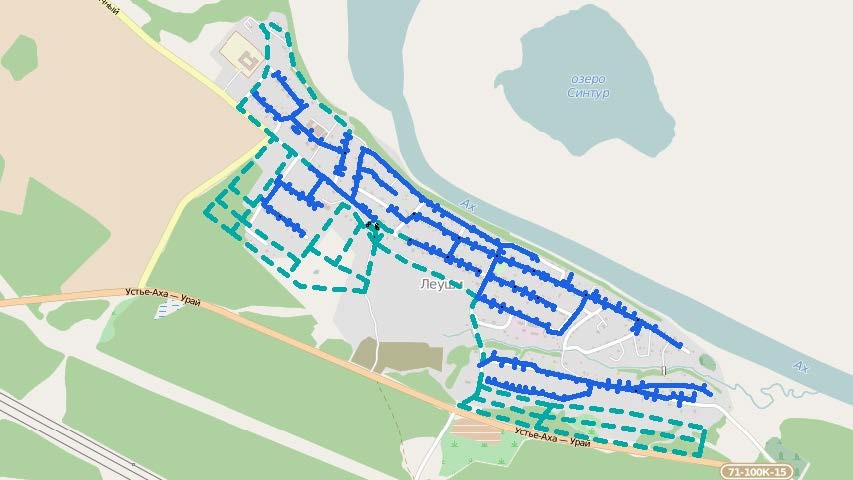 Рисунок 3-1.	Развитие системы водоснабжения п. ЛеушиВ перспективе до 2028 года планируется объединить существующие сети водоснабжения в единую технологическую зону. Так же необходимо произвестиреконструкцию существующих сетей с износом более 70%. Новая система будет запитана от новых источников водоснабжения.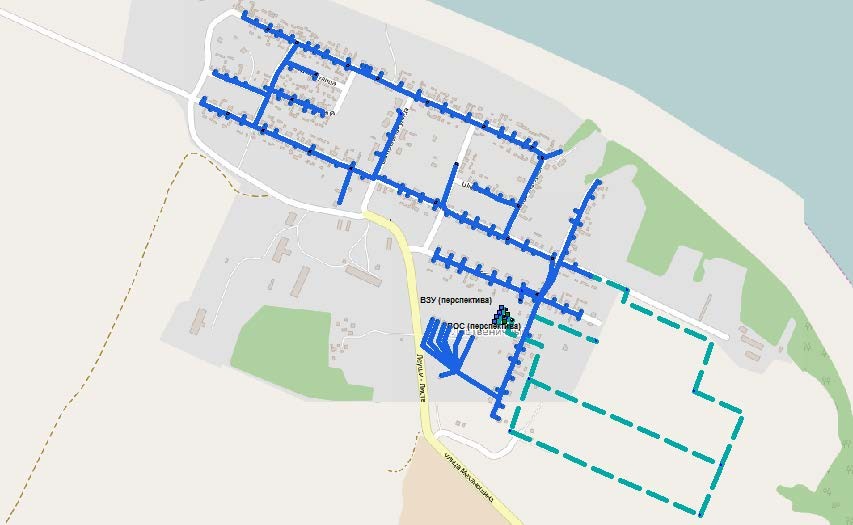 Рисунок 3-2. Развитие системы водоснабжения п. ЛиственичныйВ поселке Лиственичный планируется застройка юго-восточной территории населенного пункта, поэтому на данной площади планируется произвести прокладку магистральных сетей централизованного водоснабжения. В данном населенном пункте так же запланирован ввод новых источников водоснабжения. До 2028 года запланирована реконструкция изношенных сетей водоснабжения.Баланс	водоснабжения	и	потребления	горячей,	питьевой, технической воды.Общий баланс подачи и реализации воды, включая анализ и оценку структурных составляющих потерь горячей, питьевой, технической воды при ее производстве и транспортировке.Согласно данным филиала ООО "Междуреченские коммунальные системы" общий объем поднимаемой воды в год на территории муниципального образования составляет 35 тыс. м3/год. Суточные объемы поднимаемой воды могут достигать 123 м3/сут. Рассмотрим годовой баланс отпуска воды в сеть по всем технологическим зонам:Таблица 4.1-1.	Баланс отпуска в сеть по муниципальному образованиюМаксимальные суточные объемы потерь воды могут достигать до 30,1 м3/сут. при условии, что объем реализуемой воды составляет 88,5 м3/сут.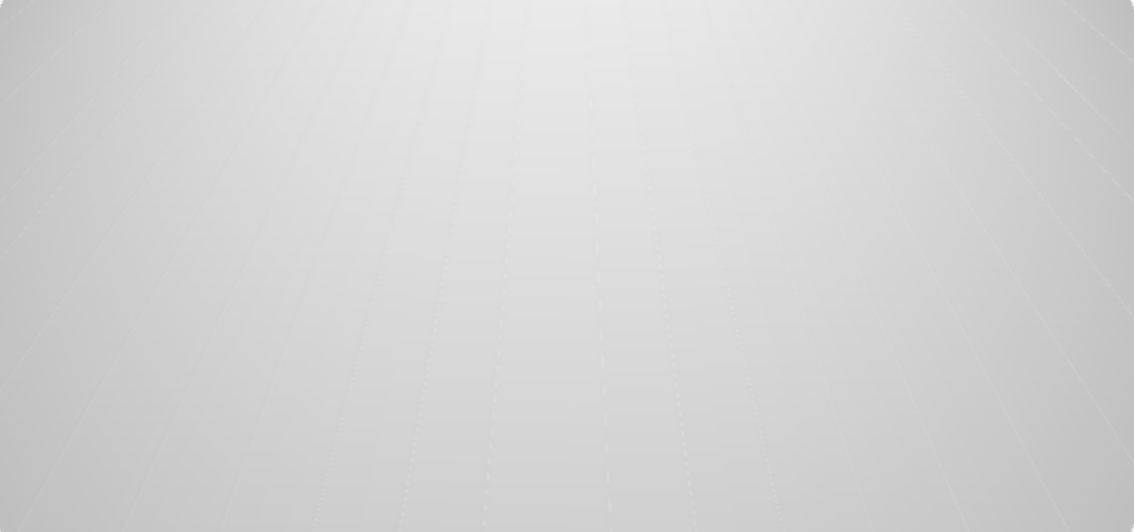 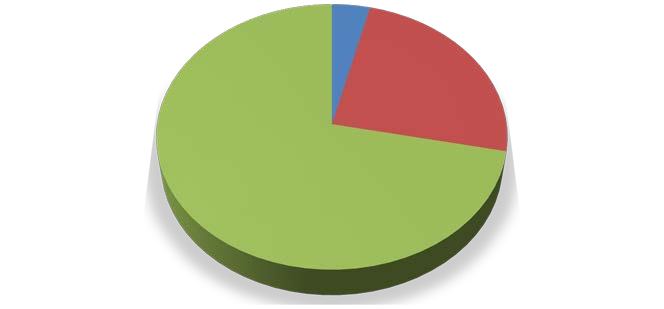 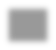 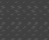 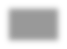 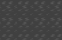 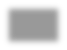 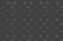 Рисунок 4-1. Распределение затрат поднимаемой воды за 2014 годКак видно из рисунка, представленного выше значительная доля затрат приходится на потери в сетях. В среднем объем потерь от отпуска в сеть составляет 25,4 %, данный объем является сравнительно большим для водоснабжающих организаций (максимально утверждаемая величина потерь воды регулирующим органом 20 %). Так же стоит отметить, что затраты воды на собственные и технологические нужды не значительны и составляют всего 5 % от подъема воды.Территориальный баланс подачи горячей, питьевой, технической воды по технологическим зонам водоснабжения (годовой и в сутки максимального водопотребления).Исходя из данных эксплуатирующей организации, наибольший объем реализации воды приходится на село Леуши. Ниже представлен территориальный баланс подачи воды по населенным пунктам:Таблица 4.2-1.	Структура реализации воды по населенным пунктамТаблица 4.2-2.	Структура реализации воды по технологическим зонамИсходя из вышеприведенных таблиц, можно сказать что наибольший объем реализации воды осуществляется в населенном пункте Леуши, Технологической зоной с наибольшей реализацией воды является ТЗЛ в поселке Лиственничный.Структурный баланс реализации горячей, питьевой, технической воды по группам абонентов с разбивкой на хозяйственно-питьевые	нужды	населения, производственные нужды юридических лиц и другие нужды поселений и городских округов (пожаротушение, полив и др.).Единственной водоснабжающей организацией на территории с. п. Луши является организация ООО "Междуреченские коммунальные системы". Рассмотрим структурный баланс водоснабжения по каждому населенному пункту:Таблица 4.3-1.	Структурный	баланс	по	Леушинскому	сельскому поселениюСтоит отметить наибольшая доля потерь воды (85,6 % от отпуска в сеть) приходится на населенный пункт п. Дальний. Так же необходимо выделить в п. Ягодный, где наблюдается повышенное значение потерь воды при ее передаче, общая доля потерь от отпуска в сеть составляет 63 %.Состояние источников наружного и внутреннего противопожарного водоснабжения на территории поселения требует выполнения мероприятий по устранению имеющихся недостатков, проведению ремонтов согласно требованиям, и с учётом соблюдений нормативов расхода воды на наружное пожаротушение в поселениях из водопроводной сети и установки пожарных гидрантов.Анализ системы противопожарного водоснабжения по поселению показывает, что состояние противопожарного водоснабжения не отвечает предъявляемым требованиям.Требуется: проектирование и реконструкция не отвечающих требованиям существующих источников водоснабжения. В этом случае, а также при дальнейшем проектировании расширении проектной застройки населённых пунктов в части, касающейся противопожарного водоснабжения необходимо учитывать требования статьи 68 «Технического регламента о требованиях пожарной безопасности», утверждённого Федеральным законом от 22 июля 2008г. N123-ФЗ.На территориях поселений и городских округов должны быть источники наружного или внутреннего противопожарного водоснабжения.Поселения должны быть оборудованы противопожарным водопроводом. При этом противопожарный водопровод допускается объединять с хозяйственно- питьевым или производственным водопроводом.Допускается не предусматривать водоснабжение для наружного пожаротушения в поселениях с количеством жителей до 50 человек при застройке зданиями высотой до 2 этажей.Установку пожарных гидрантов следует предусматривать вдоль автомобильных дорог. Расстановка пожарных гидрантов на водопроводной сети должна обеспечивать пожаротушение любого обслуживаемого данной сетью здания, сооружения, строения или их части не менее чем от 2 гидрантов.Сведения о фактическом потреблении населением горячей, питьевой, технической воды исходя из статистических и расчетных данных и сведений о действующих нормативах потребления коммунальных услуг.В соответствии с приказом о внесении изменений в приказ департамента жилищно-коммунального комплекса и энергетики ханты-мансийского автономного округа - Югры от 11 ноября 2013 года № 22-нп «Об установлении нормативов потребления коммунальных услуг по холодному и горячему водоснабжению и водоотведению на территории Ханты-Мансийского автономного округа - Югры» утверждены следующие нормативы потребления холодной воды.Таблица 4.4-1.	Нормативные значения расходов холодной и горячей водыСтоит отметить, что централизованное горячее водоснабжение на территории с. п. Леуши не осуществляется. В зданиях частично установлены индивидуальные электрические бойлеры.Исходя из приведённой таблицы средняя норма потребления для многоквартирных домов с водопроводом и без канализации составляет 1,641 м3/чел. в месяц. Для домов с водопользованием из уличных водоразборных колонок норма потребления составляет 1,216 м3/чел. в месяц. Средний фактический расход холодной воды за 2014 год составил:Таблица 4.4-2.	Среднемесячный фактический расход воды на нужды населенияКак видно из таблицы 4.4-2 среднемесячный расход воды населением не превышает нормативный. Стоит иметь ввиду, что рассчитанная величина является средней статистической по всему населению с внутридомовыми системами, охваченными централизованным водоснабжением.Таблица 4.4-3.	Нормы расхода воды на общедомовые нуждыОписание существующей системы коммерческого учета горячей, питьевой, технической воды и планов по установке приборов учета.На состояние 2014 года всего 60 % реализуемой воды учитывается по приборам учета, оставшаяся часть потребителей рассчитывается по нормативу. Доля абонентов, оборудованных приборами учета составляет 58,28%. Исходя из этого можно сказать следующее:Общее количество узлов потребителей 477 шт.Количество потребителей, оборудованных приборами учета 278 шт.;Количество потребителей, не оборудованных приборами учета 199 шт.;Количество узлов, нуждающихся в оборудовании приборами учета 199 шт.Таблица 4.5-1.	Информация	об	оснащённости	водоразборных	узлов приборами учета холодно воды на территории МОРазвитие коммерческого учета будет осуществляться в соответствии с Федеральным законом от 07.12.2010 года N 416-ФЗ «О водоснабжении и водоотведении» и Федеральным законом от 23.11.2009 N 261-ФЗ «Об энергосбережении и о повышении энергетической эффективности, и о внесении изменений в отдельные законодательные акты Российской Федерации».Анализ резервов и дефицитов производственных мощностей системы водоснабжения поселения, городского округа.На состояние 2014 года общий объем потребляемой воды за год составил 34621 тыс. м3, что в среднем в сутки составляет 94,85 м3. Общая суточная производительность водозаборных узлов составляет 141,4 м3/сут. Рассмотри более подробно производительность систем водоснабжения по технологическим зонам:Рисунок 4-2.	Оценка производительности ВЗУ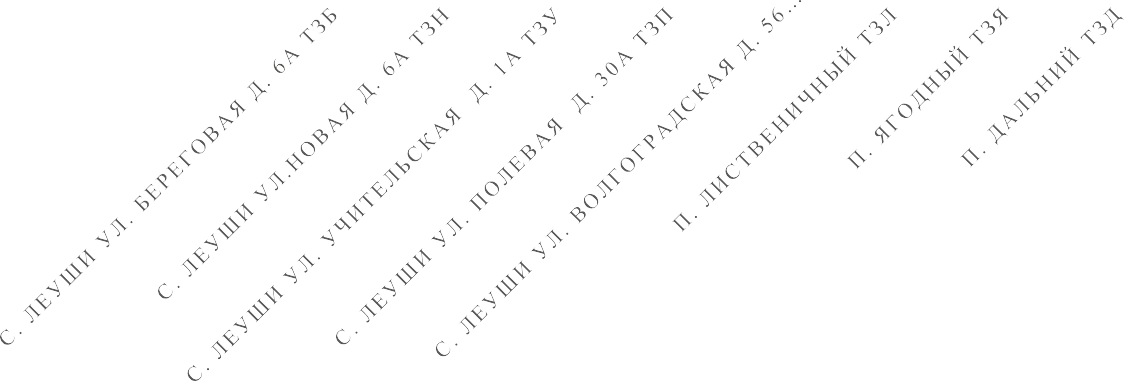 Таблица 4.6-1.	Оценка резервов и дефицитов производительности ВЗУ55Прогнозные балансы потребления горячей, питьевой, технической воды на срок не менее 10 лет с учетом различных сценариев развития поселений, городских округов, рассчитанные на основании расхода горячей, питьевой, технической воды в соответствии со СНиП 2.04.02-84 и СНиП 2.04.01-85, а также исходя из текущего объема потребления воды населением и его динамики с учетом перспективы развития и изменения состава и структуры застройки.Для оценки перспективных объемов потребления воды в каждом населенном пункте необходимо произвести расчет нормативных затрат. Методика расчета принимается исходя из СП 31.13330.2012 и СП 30.13330.2012.Таблица 4.7-1.	Прогнозные балансы исходя из нормативных объемовОписание централизованной системы горячего водоснабжения с использованием закрытых систем горячего водоснабжения, отражающее технологические особенности указанной системы.На территории Леушинского сельского поселения централизованные системы горячего водоснабжения отсутствуют.Сведения о фактическом и ожидаемом потреблении горячей, питьевой, технической воды.Таблица 4.9-1.	Динамика необходимого объема воды для населенных пунктов МООписание территориальной структуры потребления горячей, питьевой, технической воды.На территории Леушинского сельского поселения в 2014 году наблюдалось потребление только воды питьевого качества в объёме:Таблица 4.10-1.	Баланс подъема и отпуска воды по технологическим зонамПрогноз распределения расходов воды на водоснабжение по типам абонентов, в том числе на водоснабжение жилых зданий, объектов общественно-делового назначения, промышленных объектов, исходя из фактических расходов горячей, питьевой, технической воды с учетом данных о перспективном потреблении горячей, питьевой, технической воды абонентами.Исходя из принятой динамики были определены перспективные балансы по группам потребителей: Таблица 4.11-1. Перспективные балансы реализации воды до 2028 годаСведения о фактических и планируемых потерях горячей, питьевой, технической воды при ее транспортировке (годовые, среднесуточные значения).На состояние 2014 года общие потери воды в сетях составили 25,4 % (доля от отпуска в сеть). Наибольший объем потерь воды наблюдается в поселках Дальний и Ягодный (потери превышают 50%). Стоит отметить что данные потери в сетях являются следствием изношенных сетей водоснабжения (порядка 65 % сетей проложены в 1990 году и имеют 100 % износ). Исходя из предлагаемого перечня мероприятий была определена динамика снижения потерь воды при ее передаче. Рассмотрим полученную динамику в таблице ниже:Таблица 4.12-1. Прогноз снижения потерь воды при ее передачеРисунок 4-3. Динамика потерь воды при ее передаче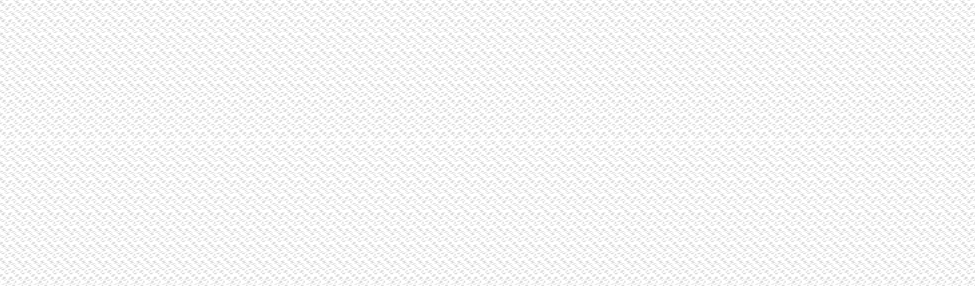 Перспективные балансы водоснабжения и водоотведения (общий - баланс подачи и реализации горячей, питьевой, технической воды, территориальный - баланс подачи горячей, питьевой, технической воды по технологическим зонам водоснабжения, структурный - баланс реализации горячей, питьевой, технической воды по группам абонентов).По рассмотрению предыдущих разделов составлен общий баланс водоснабжения по муниципальному образованию с разделением по технологическим зонам и группам абонентов (см. таблица 4.13-2.и 4.13-3.).Таблица 4.13-1. Схема территориального охвата технологических зонВ таблице выше представлены адреса водоразборных узлов и наименования технологических зон по каждому населенному пункту.Рассмотрим	перспективные	баланс	воды	по	технологическим	зонам муниципального образования «сельское поселение Леуши».Таблица 4.13-2. Сводный баланс по селу ЛеушиТаблица 4.13-3. Сводные балансы по поселкам Лиственичный, Ягодный, ДальнийИсходя из выше представленной таблицы оценим объемы притока сточных вод в муниципальном образовании. Таблица 4.13-4.	Оценка объема сточных вод в муниципальном образовании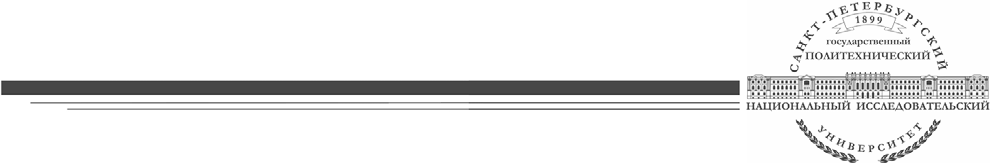 Расчет требуемой мощности водозаборных и очистных сооружений исходя из данных о перспективном потреблении горячей, питьевой, технической воды и величины потерь горячей, питьевой, технической воды при ее транспортировке с указанием требуемых объемов подачи и потребления горячей, питьевой, технической воды, дефицита (резерва) мощностей по технологическим зонам с разбивкой по годам.Не мало важной задачей является обеспечения перспективных абонентов необходимыми объемами воды. Поскольку не всегда существующие источники способны обеспечить текущие расходы в часы максимального водоразбора необходимо точно знать возможно ли произвести подключения новых абонентов к существующим системам. С целю определения необходимых производительностей водозаборных узлов и систем водоподготовки, а также для оценки резерва существующих источников на перспективу до 2028 года рассчитаем необходимую производительность по каждой технологической зоне:Таблица 4.14-1.	Оценка резервов и дефицитов ВЗУ на период до 2028 годаИсходя из выше представленной таблицы во всех технологических зонах кроме ТЗЛ наблюдается значительный резерв производительности водозаборных узлов. В технологической зоне поселка Лиственичный наблюдается дефицит производительности скважин 42 %, что в натуральном выражении составляет 11 м3/сут. Частично данный дефицит компенсируется за счет емкости водонапорной башни. В перспективе до 2028 года в данной технологической зоне требуется обеспечение источников с суточной производительностью 44,1 м3/сут.Наименование	организации,	которая	наделена статусом гарантирующей организации.Понятие гарантирующей ресурсоснабжающей организации в системе водоснабжения и водоотведения введено Федеральным законом от 07.12.2011г. № 416- ФЗ «О водоснабжении и водоотведении».Согласно определению, данному в последней редакции, гарантирующая организация – организация, осуществляющая холодное водоснабжение и водоотведение, определенная решением органа местного самоуправления поселения, городского округа, которая обязана заключить договор холодного водоснабжения, договор водоотведения, единый договор холодного водоснабжения и водоотведения с любым обратившимся к ней лицом, чьи объекты подключены к централизованной системе холодного водоснабжения и водоотведения.Зона действия гарантирующей организации – одна централизованная система холодного водоснабжения и (или) водоотведения на территории поселения, городского округа, в границах которых гарантирующая организация обязана осуществлять холодное водоснабжение и водоотведение любых обратившихся к ней абонентов.На основании п. 2 ст. 12 ФЗ № 416, организация наделяется статусом гарантирующей ресурсоснабжающей организации, если к ее сетям присоединено наибольшее количество абонентов из всех организаций, осуществляющих холодное водоснабжение и (или) водоотведение.Гарантирующая организация обязана обеспечить холодное водоснабжение и (или) водоотведение в случае, если объекты капитального строительства абонентов присоединены в установленном порядке к централизованной системе холодного водоснабжения и (или) водоотведения в пределах зоны деятельности такой гарантирующей организации.Гарантирующая организация заключает с организациями, осуществляющими эксплуатацию объектов централизованной системы холодного водоснабжения и (или)водоотведения, договоры, необходимые для обеспечения надежного и бесперебойного холодного водоснабжения и (или) водоотведения в соответствии с требованиями законодательства Российской Федерации (п.4, ст.12 ФЗ № 416).Гарантирующая организация в течение шести месяцев с даты наделения ее данным статусом обязана направить абонентам, объекты капитального строительства которых подключены (технологически присоединены) к централизованным системам холодного водоснабжения и (или) водоотведения и которые не имеют соответствующего договора с этой организацией, предложения о заключении договоров холодного водоснабжения, договоров водоотведения (единых договоров холодного водоснабжения и водоотведения) (п.8, ст.7 ФЗ № 416).Гарантирующая организация обязана оплачивать указанные услуги по тарифам в сфере холодного водоснабжения и водоотведения (п.5, ст.12 ФЗ № 416).Абоненты, объекты капитального строительства которых подключены (технологически присоединены) к централизованной системе холодного водоснабжения, заключают с гарантирующими организациями договоры холодного водоснабжения (п. 2, ст.7 ФЗ № 416).Абоненты, объекты капитального строительства которых подключены (технологически присоединены) к закрытой системе горячего водоснабжения, заключают договоры горячего водоснабжения с организацией, эксплуатирующей эту систему (п. 3, ст.7 ФЗ № 416).Абоненты, объекты капитального строительства которых подключены (технологически присоединены) к централизованной системе водоотведения, заключают с гарантирующими организациями договоры водоотведения. Абоненты, объекты капитального строительства которых подключены (технологически присоединены) к централизованной системе водоснабжения и не подключены (технологически не присоединены) к централизованной системе водоотведения, заключают договор водоотведения с гарантирующей организацией либо договор сорганизацией, осуществляющей вывоз жидких бытовых отходов и имеющей договор водоотведения с гарантирующей организацией (п. 5, ст. 7 ФЗ № 416).Организации, эксплуатирующие отдельные объекты централизованной системы холодного водоснабжения и (или) водоотведения, обязаны заключить с гарантирующей организацией, определенной в отношении такой централизованной системы холодного водоснабжения и (или) водоотведения, договор по водоподготовке, по транспортировке воды и (или) договор по транспортировке сточных вод, по очистке сточных вод, а также иные договоры, необходимые для обеспечения холодного водоснабжения и (или) водоотведения (п.5, ст.12 ФЗ № 416).Организации, осуществляющие транспортировку холодной воды, обязаны приобретать у гарантирующей организации воду для удовлетворения собственных нужд, включая потери в водопроводных сетях таких организаций (п.6, ст.12 ФЗ № 416). До	определения	гарантирующей	организации,	а	также	в	случае,	если гарантирующая организация не определена в соответствии со статьей 12 ФЗ № 416, договоры холодного водоснабжения и водоотведения заключаются с организацией, осуществляющей холодное водоснабжение и водоотведение, к водопроводным и канализационным		сетям	которой		подключены	(технологически	присоединены)объекты капитального строительства абонента.В соответствии с п. 2 ст. 12 ФЗ №416 рекомендуется присвоить статусы гарантирующих организаций ООО «Междуреченские коммунальные системы».Предложения по строительству, реконструкции и модернизации объектов централизованных систем водоснабжения .Перечень	основных	мероприятий	по	реализации	схем водоснабжения с разбивкой по годам.Согласно данным Генерального плана и по результатам обследования систем на перспективу до 2028 года в системе водоснабжения был предложен перечень следующих мероприятий:Таблица 5.1-1.	Перечень мероприятийТехнические обоснования основных мероприятий по реализации схем водоснабжения, в том числе гидрогеологические характеристики потенциальных источников водоснабжения, санитарные характеристики источников водоснабжения, а также возможное изменение указанных характеристик в результате реализации мероприятий, предусмотренных схемами водоснабжения и водоотведения.Поскольку в с. Леуши и поселке Лиственичный анализы проб не соответствуют требованиям питьевой воды использования данной воды на хозяйственно питьевые нужды может привести к множественным инфекционным и неинфекционным заболеваниям. В связи с этим предлагается произвести строительство новых источников и предусмотреть для них новые станции водоподготовки. Так же необходимо строительство насосных станций второго подъема в с. Леуши и п Лиственичный.Стоит отметить, что перспективе необходимо произвести установку общедомовых приборов учёта в количестве 189 шт. Средняя стоимость по оборудованию одного ввода составляет 50 тыс. руб. Итого общая стоимость на установку приборов учета составляет 9450 тыс. руб.5.2.1.	Техническое обследование централизованных систем водоснабжения и водоотведенияВ соответствии со статьей №37 Федерального закона Российской Федерации от7 декабря 2011 г. №416-ФЗ «О водоснабжении и водоотведении» обязательно к проведению техническое обследование централизованных систем горячего и холодного водоснабжения и водоотведения.Требования к проведению технического обследования и определению основных показателей технико-экономического состояния систем водоснабжения и водоотведения утверждены Приказом Министерства строительства и жилищно- коммунального хозяйства Российской Федерации №437 «Об утверждении Требований к проведению технического обследования централизованных систем горячего водоснабжения, холодного водоснабжения и (или) водоотведения…» от 5 августа 2014 года, вступающие в силу с 9 ноября 2014 года.Обязательное техническое обследование проводится не реже одного раза в 5 лет, а также при разработке мероприятий по улучшению качества питьевой и горячей воды, снижения сбросов и принятии в эксплуатацию бесхозяйных объектов.Таким образом, при разработке и актуализации схем водоснабжения и водоотведения необходимо проводить техническое обследование систем.Лицом, ответственным за проведение обследования является организация, осуществляющая водоснабжение и водоотведение (ООО «Междуреченские коммунальные системы»). Выполняться обследование может собственными силами, либо же с привлечением специализированных организаций.Цели и задачи проведения технического обследования:Получение (подготовка) исходных данных для разработки схем водоснабжения и водоотведения, планов снижения сбросов, планов мероприятий по приведению качества воды в соответствие с установленными требованиями, а также для определения расходов, необходимых для эксплуатации объектовцентрализованных систем водоснабжения и водоотведения (в том числе бесхозяйных объектов), исходя из их технического состояния и условий работы;Определение фактических значений показателей надежности, качества и энергетической эффективности объектов централизованных систем водоснабжения и водоотведения и сопоставление с требованиями нормативов;Определение экономической эффективности существующих технических решений в сравнении с лучшими отраслевыми аналогами и целесообразности проведения модернизации и внедрения новых технологий.Структура (этапы) обследования:Документальное обследование на основании проектной, исполнительной и эксплуатационной документации на объекты системы водоснабжения и водоотведения;Натурное, визуально-измерительное обследование и инструментальное обследование объектов, в том числе проведение теледиагностик, поиск утечек и дефектоскопии трубопроводов, замер фактических характеристик и диагностика оборудования, с учетом их текущего состояния и условий их работы;Определение технико-экономической эффективности объектов централизованных систем водоснабжения и водоотведения, отражающей степень полезного использования ресурсов;Составление акта технического обследования, содержащего перечень параметров, технических характеристик и фактических показателей объектов, в отношении которых проводилось техническое обследование, описание выявленных дефектов и заключение о возможности, условиях и сроках дальнейшей эксплуатации. Также на основании технико-экономического анализа и плановых показателей надежности, качества и энергетической эффективности выдвигаются рекомендации по мероприятиям и возможным проектным решениям для их достижения и дальнейшей эксплуатации.Согласование	результатов	технического	обследования	с	органами местного самоуправления.Рекомендуется	провести	техническое	обследование	централизованных систем холодного водоснабжения и водоотведения в период с 2016 по 2017 годы.Сведения о вновь строящихся, реконструируемых и предлагаемых к выводу из эксплуатации объектах системы водоснабжения.В перспективе до 2028 года к выводу из эксплуатации предлагается перечень следующих объектов:Скважина №29-ТЮ- ул. Береговая, 6АСкважина №2- ул. Новая, 6АСкважина №3- ул. Учительская, 1АСкважина №4- ул. Полевая, 30АСкважина №5- п. Лиственичный ул. Юбилейная, 8АСкважина №ТЮ-21- ул. Волгоградская, 55Скважина №ТЮ-22- ул. Волгоградская, 55В период до 2028 года необходимо произвести строительство следующих объектов:Скважины в количестве 2 шт. в с. Леуши (63 м3/сут. каждая)Скважины в количестве 4 шт. в п. Лиственичный (25 м3/сут. каждая)Системы водоподготовки и водоочистки для новых источников в с. Леуши (63м3/сут.) и п. Лиственичный (70 м3/сут.)Строительство резервуаров чистой воды в п. Леуши общей емкостью 30 м3 и в п. Лиственичный общей емкостью 34 м3Строительство	насосной	станции	в	с.	Леуши	максимальной производительностью 6 м3/чСтроительство насосной станции в п Лиственичный максимальной производительностью 7 м3/чВ период до 2028 года планируется реконструкция 12 км сетей подробнее перечень сетей представлен в приложении 2.Сведения о развитии систем диспетчеризации, телемеханизации и систем управления режимами водоснабжения на объектах организаций, осуществляющих водоснабжение.В рамках строительства новых объектов в с. Леуши и п. Лиственичный планируется произвести внедрение современных систем автоматической диспетчеризации удаленных объектов. Данные системы позволят снизить трудозатраты на обслуживание объектов систем водоснабжения.Сведения об оснащенности зданий, строений, сооружений приборами учета воды и их применении при осуществлении расчетов за потребленную воду.По состоянию конца 2014 года доля абонентов, оборудованных приборами учета воды составляет 58 %. Как было сказано в разделе 4.5 данной схемы всего 60 % полезного отпуска осуществляется по фактическим данным, 21 % реализуемой воды потребляется водоразборными колонками. Оставшаяся часть потребителей (21%) рассчитывается по утвержденным нормативам.Описание вариантов маршрутов прохождения трубопроводов (трасс) по территории поселения, городского округа и их обоснование.Исходя из данных Генерального плана о перспективной застройке были предложены следующие варианты подключения данных зданий к централизованной системе водоснабжения.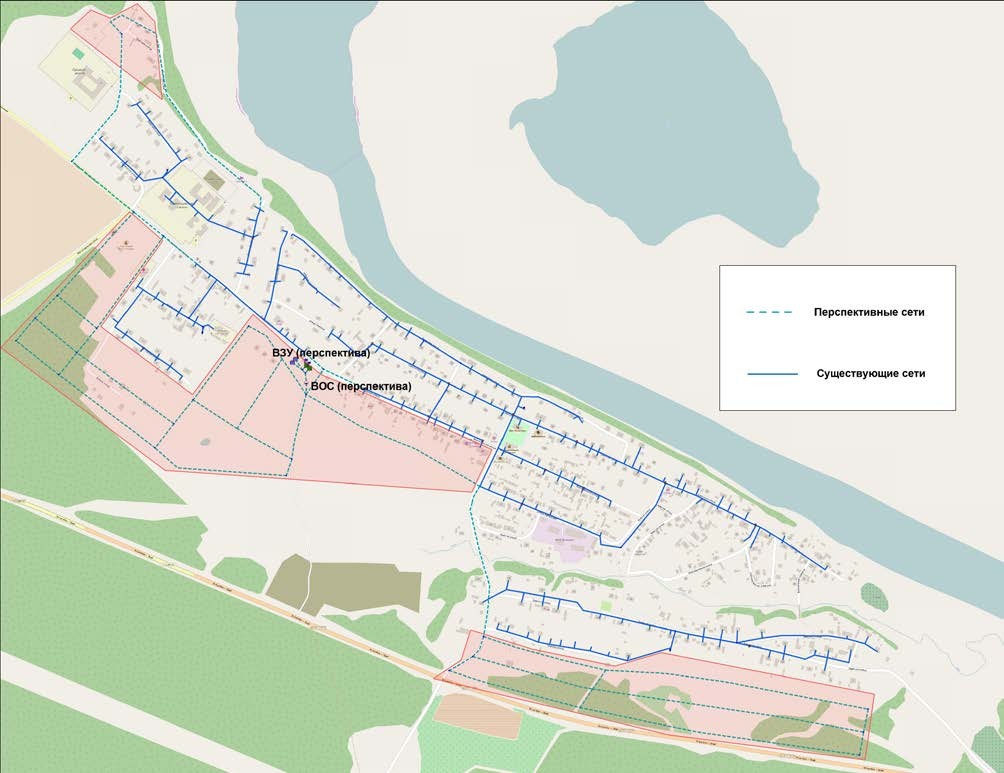 Рисунок 5-1. Схема перспективной застройки с. ЛеушиКоличество линий водоводов надлежит принимать с учетом категории системы водоснабжения и очередности строительства.При прокладке водоводов в две или более линии, необходимость устройства переключений между водоводами определяется в зависимости от количества независимых водозаборных сооружений или линий водоводов, подающих воду потребителю, при этом в случае отключения одного водовода или его участка общую подачу воды объекту на хозяйственно-питьевые нужды допускается снижать не более чем на 30 % расчетного расхода, на производственные нужды — по аварийному графику.При прокладке водовода в одну линию и подаче воды от одного источника должен быть предусмотрен объем воды на время ликвидации аварии на водоводе. Аварийный объем воды, обеспечивающий в течение времени ликвидации аварии на водоводе (расчетное время) расход воды на хозяйственно-питьевые нужды в размере70 % расчетного среднечасового водопотребления и производственные нужды по аварийному графику.Водопроводные сети должны быть кольцевыми. Тупиковые линии водопроводов допускается применять:для подачи воды на производственные нужды — при допустимости перерыва в водоснабжении на время ликвидации аварии;для подачи воды на хозяйственно-питьевые нужды — при диаметре труб не свыше 100 мм;для подачи воды на противопожарные или на хозяйственно- противопожарные нужды независимо от расхода воды на пожаротушение при длине линий не свыше 200 мКольцевание наружных водопроводных сетей внутренними водопроводными сетями зданий и сооружений не допускается.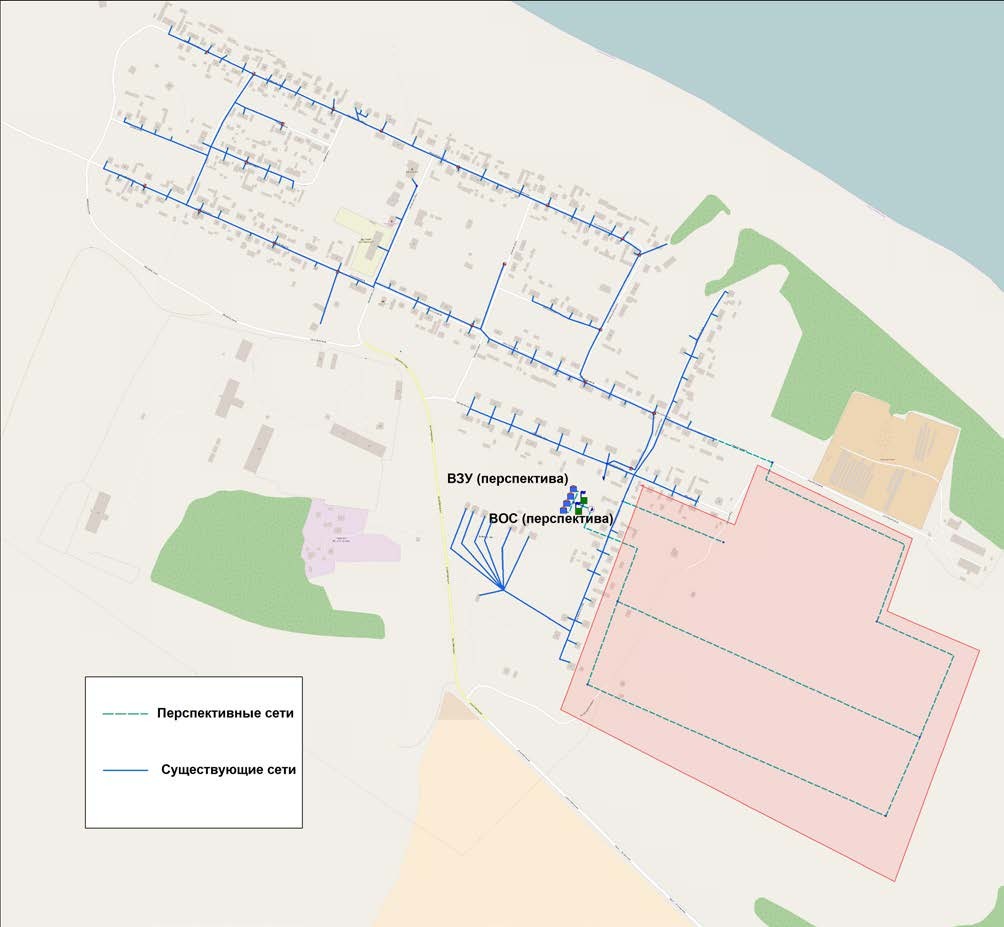 Рисунок 5-2. Схема перспективной застройки п. ЛиственичныйСоединение	сетей	хозяйственно-питьевых	водопроводов	с	сетями водопроводов, подающих воду не питьевого качества, не допускается.На водоводах и линиях водопроводной сети в необходимых случаях надлежит предусматривать установку:Поворотных затворов (задвижек) для выделения ремонтных участков;Клапанов для впуска и выпуска воздуха при опорожнении и заполнении трубопроводов;Клапанов для впуска и защемления воздуха;Вантузов для выпуска воздуха в процессе работы трубопроводов;Выпусков для сброса воды при опорожнении трубопроводов;Компенсаторов;Монтажных вставок;Обратных	клапанов	или	других	типов	клапанов	автоматического действия для выключения ремонтных участков;Регуляторов давления;Аппаратов для предупреждения повышения давления при гидравлических ударах или при неисправности регуляторов давления.На самотечно-напорных водоводах следует предусматривать устройство разгрузочных камер или установку аппаратуры, предохраняющих водоводы при всех возможных режимах работы от повышения давления выше предела, допустимого для принятого типа труб.Водоводы и водопроводные сети надлежит прокладывать с уклоном не менее 0,001 по направлению к выпуску; при плоском рельефе местности уклон допускается уменьшать до 0,0005.С учетом данных рекомендаций по прокладке перспективных трубопроводов были предложены варианты, представленные на рисунках 5-14 и 5-15. Данные варианты являются рекомендуемыми и не утверждены органами местного самоуправления.Рекомендации о месте размещения насосных станций, резервуаров, водонапорных башен.Рекомендации о месте размещения объектов системы водоснабжения были определены Генеральным планом муниципального образования. Подробнее расположение объектов представлено на рисунках 5-3 и 5-4 существующей схемы.Границы планируемых зон размещения объектов централизованных систем горячего водоснабжения, холодного водоснабжения.В перспективе до 2028 года планируется расширение зон централизованного водоснабжения в с. Леуши и в п. Лиственичный. В разделе 5.9 текущей схемы представлены изображения расположения перспективных объектов водоснабжения.Карты (схемы) существующего и планируемого размещения объектов централизованных систем холодного водоснабжения приведены в приложении.Ниже красным цветом выделены территории муниципального образования, планируемые к подключению к централизованным системам водоснабжения.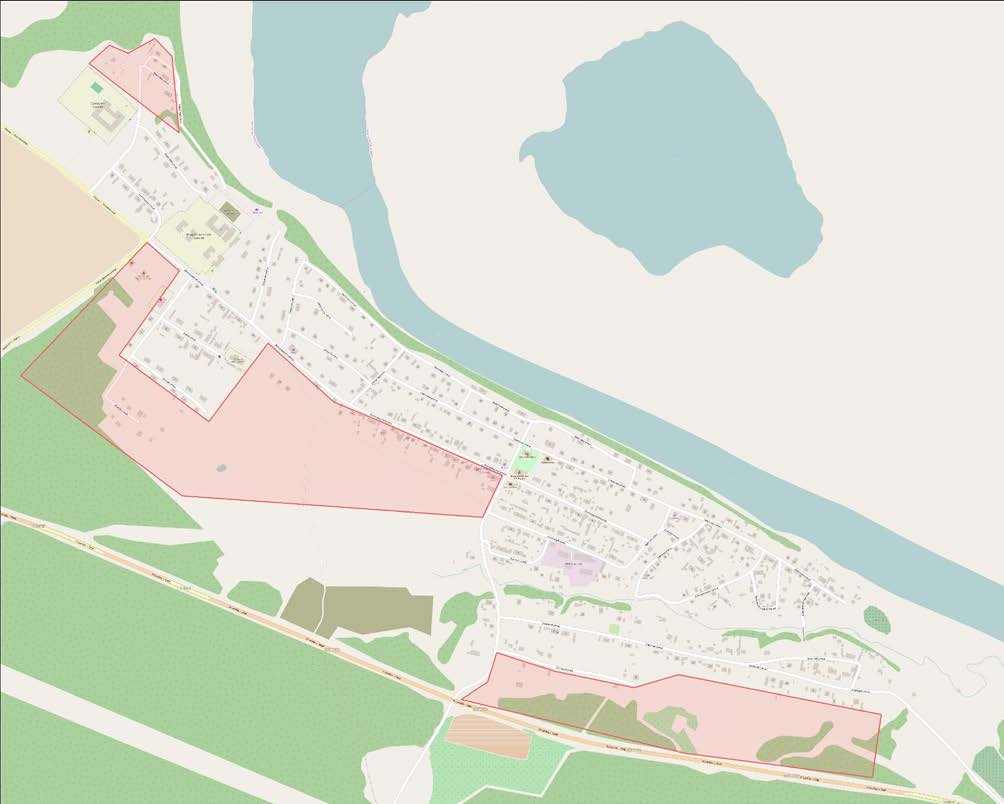 Рисунок 5-3. Зоны перспективной застройки в п. Леуши, планируемые к подключению до 2028 года к централизованным сетям водоснабжения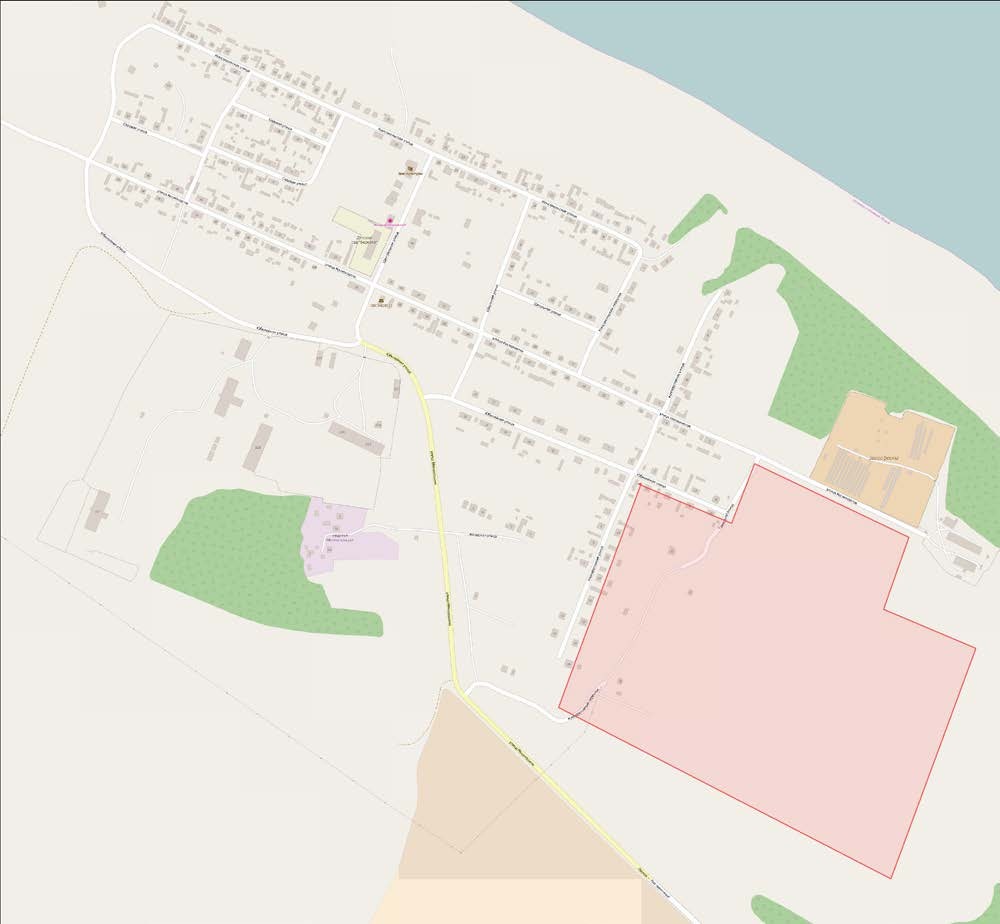 Рисунок 5-4. Зоны перспективной застройки в п. Лиственичный, планируемые к подключению до 2028 года к централизованным сетямводоснабжения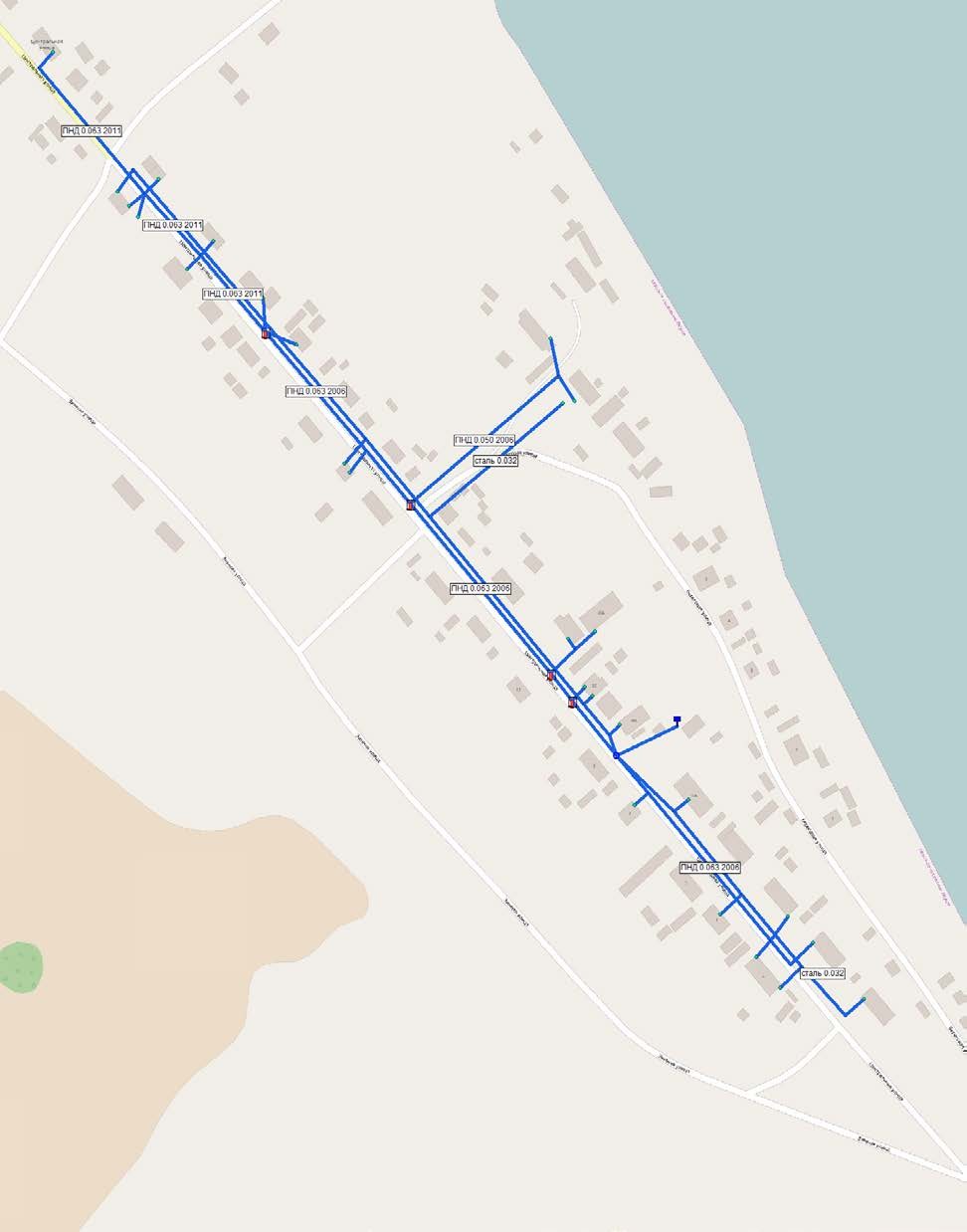 Рисунок 5-5. Схема сетей водоснабжения п. Дальний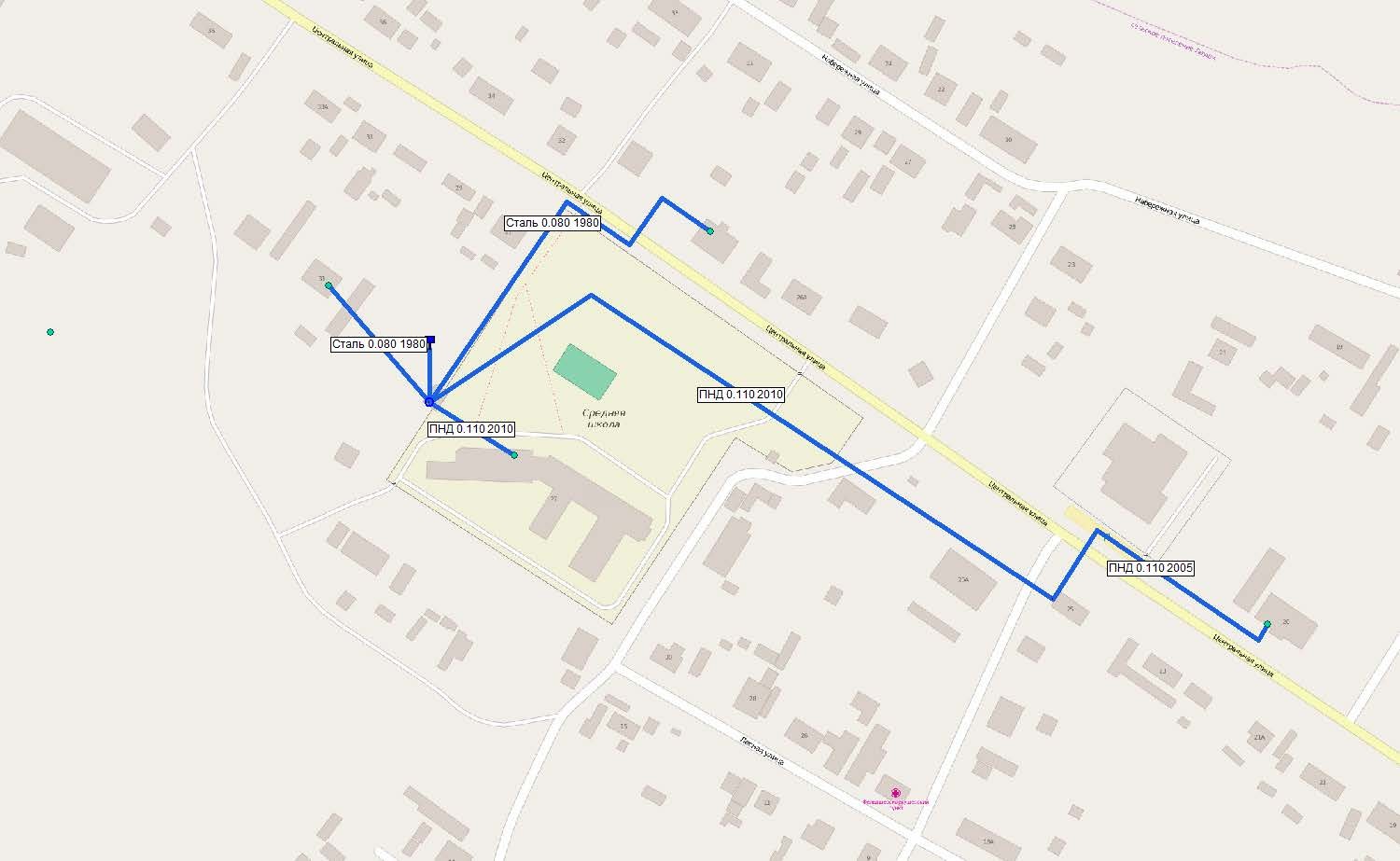 Рисунок 5-6. Схема сетей водоснабжения п. Ягодный90Экологические аспекты мероприятий по строительству и реконструкции объектов централизованной системы водоснабжения.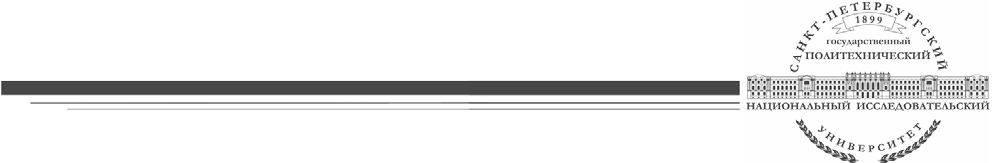 Сведения о мерах по предотвращению вредного воздействия на водный бассейн предлагаемых к новому строительству	и	реконструкции	объектов централизованной системы водоснабжения при сбросе (утилизации) промывных вод.Сегодня сброс (утилизация) промывных вод на территории Леушинского с. п. не осуществляется. В случаи строительства водоподготовительных устройств (станций обезжелезивания) возможныйСведения о мерах по предотвращению вредного воздействия на окружающую среду при реализации мероприятий по снабжению и хранению химических реагентов, используемых в водоподготовке (хлор и другие).Для обеспечения безопасной эксплуатации хлораторной предусмотрены защитные колпаки для контейнеров, сигнализация утечки хлора, система орошения хлораторной, вентиляция и прием стоков орошения. Так же осуществляется выполнение производственного лабораторного контроля за остаточным хлором в очищенной воде перед подачей в распределительную сеть.Оценка объемов капитальных вложений в строительство, реконструкцию и модернизацию объектов централизованных систем водоснабжения.Сети водоснабженияРасчет суммы капитальных вложений, необходимых для строительства (реконструкции) сетей водоснабжения, выполнен с использованием укрупненных нормативов цены строительства НЦС 81-02-14-2012 «Сети водоснабжения и канализации», утвержденных приказом Министерства регионального развития РФ№ 643 от 30.12.2011.НЦС рассчитаны в ценах на 1 января 2012 года для базового района (Московская область).Укрупненные нормативы представляют собой объем денежных средств, необходимый и достаточный для строительства 1 км наружных инженерных сетей водоснабжения и канализации.В показателях стоимости учтена вся номенклатура затрат, которые предусматриваются действующими нормативными документами в сфере ценообразования для выполнения основных, вспомогательных и сопутствующих этапов работ для строительства наружных сетей водоснабжения и канализации в нормальных (стандартных) условиях, не осложненных внешними факторами.Нормативы разработаны на основе ресурсно-технологических моделей, в основу которых положена проектно-сметная документация по объектам- представителям. Проектно-сметная документация объектов-представителей имеет положительное заключение государственной экспертизы и разработана в соответствии с действующими нормами проектирования.Приведенные показатели предусматривают стоимость строительных материалов, затраты на оплату труда рабочих и эксплуатацию строительных машин и механизмов, накладные расходы и сметную прибыль, а также затраты на строительство временных титульных зданий и сооружений и дополнительныезатраты на производство работ в зимнее время, затраты, связанные с получением заказчиком и проектной организацией исходных данных, технических условий на проектирование и проведение необходимых согласований по проектным решениям, расходы на страхование строительных рисков, затраты на проектно-изыскательские работы и экспертизу проекта, содержание службы заказчика строительства и строительный контроль, резерв средств на непредвиденные расходы.Стоимость материалов учитывает все расходы (отпускные цены, наценки снабженческо-сбытовых организаций расходы на тару, упаковку и реквизит, транспортные, погрузочно-разгрузочные работы и заготовительно-складские расходы), связанные с доставкой материалов, изделий, конструкций от баз (складов) организаций-подрядчиков или организаций-поставщиков до приобъектного склада строительства.Оплата труда рабочих-строителей и рабочих, управляющих строительными машинами, включает в себя все виды выплат и вознаграждений, входящих в фонд оплаты труда.При прокладке сетей в стесненных условиях застроенной части города к показателям применяется коэффициент 1,06.Укрупненными нормативами цены строительства сетей водоснабжения учтены следующие виды работ:земляные работы по устройству траншеи;устройство основания под трубопроводы (для мокрых грунтов – щебеночного с водоотливом из траншей при производстве земляных работ);прокладка трубопроводов; устройство изоляции трубопроводов; установка фасонных частей; установка запорной арматуры; установка компенсаторов;промывка трубопроводов с дезинфекцией;устройство колодцев и камер в соответствии с требованиями нормативных документов, а также при производстве работ в мокрых грунтах – оклеечная гидроизоляция;для сетей водоснабжения диаметром до 400 мм включительно – устройство колодцев с установкой пожарных гидрантов; устройство камер для трубопроводов диаметром более 400 мм.Для приведения стоимости капитальных вложений к ценам 2015 года для Тюменской области использованы «Индексы изменения сметной стоимости строительно-монтажных и пуско-наладочных работ» для сетей водоснабжения на 2015 год и 1 кв. 2012 года в соответствии с письмами №25374-ЮР/08 от 13.11.14 г. Минстроя России и №4122-ИП/08 от 28.01.2012 г. Мин региона России соответственно.Затраты на демонтаж существующих сетей рассчитаны в соответствии с рекомендациями СНиП 4.06-91 «Общие положения по применению расценок на монтаж оборудования», утвержденными Постановлением Государственного строительного комитета СССР от 29 декабря 1990 года №114 и введенными в действие с 01.01.1991 г.Сооружения систем водоснабженияОценка объема инвестиций, необходимых для реализации мероприятий по строительству, реконструкции и модернизации сооружений в системах водоснабжения городского поселения выполнена в соответствии со следующими документами:Прейскурант на строительство зданий и сооружений межотраслевого назначения «Прейскурант на потребительную единицу строительной продукции для объектов внеплощадочного водоснабжения и канализации» (ЦИТП, 1988 г.);Пособие к СНиП 2.07.01-89 «Пособие по водоснабжению и канализации городских и сельских поселений», утвержденное приказом ЦНИИэП инженерного оборудования Госархитектуры СССР от 6 ноября 1990 года №23;«Прейскурант на потребительскую единицу строительной продукции для объектов внеплощадочного водоснабжения и канализации» разработан в сметных нормах и ценах, введенных в действие с 1 января 1984 года, установленных для базисного района (I территориальный район - Московская область).Индекс изменения сметной стоимости строительства от цен 1984 года в цены 2015 года для Тюменской области принят в соответствии с Письмом Координационного центра по ценообразованию и сметному нормированию в строительстве от 14 января 2015 года №КЦ/П2015-01ти «Об индексах изменения сметной стоимости строительства по Федеральным округам и регионам Российской Федерации на январь 2015 года» и составляет 220,7.Оценка величины необходимых капитальных вложений в строительство и реконструкцию объектов централизованных систем водоснабженияНа сегодняшний день все элементы систем водоснабжения городского поселения состоят на балансе местной администрации.Результаты расчетов объемов необходимых инвестиций в мероприятия по строительству, реконструкции и модернизации объектов системы водоснабжения (площадных и линейных), а также график финансирования данных мероприятий приведены в таблице 7.3-1.Таблица 7.3-1.	Перечень реализации мероприятий по годам и их стоимости проведения96Целевые	показатели	развития	централизованных	систем водоснабжения.Целевые показатели централизованных систем водоснабжения описываются в приказе Минстроя России от 04.04.2014 №162/пр «Об утверждении перечня показателей надежности, качества, энергетической эффективности объектов централизованных систем горячего водоснабжения, холодного водоснабжения и (или) водоотведения, порядка и правил определения плановых значений и фактических значений таких показателей».Целевые показатели деятельности организаций, осуществляющих водоснабжение и (или) водоотведение – показатели деятельности организаций, осуществляющих водоснабжение и (или) водоотведение, достижение значений которых запланировано по результатам реализации мероприятий инвестиционной программы.Целевые показатели устанавливаются с целью поэтапного повышения качества водоснабжения и водоотведения, в том числе поэтапного приведения качества воды в соответствие с установленными требованиями и снижения объемов и масс загрязняющих веществ, сбрасываемых в водный объект в составе сточных вод.Целевые показатели деятельности устанавливаются, исходя из:фактических показателей деятельности организации за истекший период регулирования;результатов технического обследования централизованных систем водоснабжения и водоотведения;сравнения показателей деятельности регулируемой организации с лучшими аналогами.Показатели качества питьевой водыКачество – круглосуточное наличие возможности потребления питьевой воды в необходимом объеме и соответствующей СанПиН 2.1.4.1074-01 по качественным показателям.Показателями качества питьевой воды являются:а) доля объема питьевой воды, подаваемой с источников водоснабжения, водопроводных станций или иных объектов централизованной системы водоснабжения в распределительную водопроводную сеть, не соответствующих установленным требованиям по результатам производственного контроля качества питьевой воды;б) доля объема питьевой воды в распределительной водопроводной сети, не соответствующих установленным требованиям по результатам производственного контроля качества питьевой воды.Весь объем полезно поднятой воды из скважины после прохождения комплексной водоочистки не соответствует требованиям санитарных норм.Показатели	надежности	и	бесперебойности водоснабженияПоказатель надежности и бесперебойности водоснабжения определяется отдельно для централизованных систем горячего водоснабжения и для централизованных систем холодного водоснабжения.Показателем надежности и бесперебойности водоснабжения является количество перерывов в подаче воды, зафиксированных в местах исполнения обязательств организацией, осуществляющей холодное водоснабжение, возникших в результате аварий, повреждений и иных технологических нарушений на объектах централизованной системы холодного водоснабжения, принадлежащихорганизации,	осуществляющей	холодное	водоснабжение,	в	расчете	на протяженность водопроводной сети в год (ед./км).В с. п. Леуши ожидается улучшение показателя надежности водоснабжения за счет замены водопроводов, исчерпавших свой эксплуатационный ресурс.Показатели качества обслуживания абонентовЦелевые показатели качества обслуживания абонентов устанавливаются в отношении:а) среднего времени ожидания ответа оператора при обращении абонента (потребителя) по вопросам водоснабжения и водоотведения по телефону «горячей линии»;б) доли заявок на подключение, исполненных по итогам года.Показатели эффективности использования ресурсов, в том числе сокращения потерь воды (тепловой энергии в составе горячей воды) при транспортировкеЦелевые показатели эффективности использования ресурсов, в том числе сокращения потерь воды при транспортировке устанавливается в отношении:а) уровня потерь холодной воды при транспортировке;б) доля абонентов, осуществляющих расчеты за полученную воду по приборам учета.Целевой показатель потерь холодной воды определяется исходя из данных регулируемой организации об отпуске (потреблении) воды по приборам учета и устанавливается в процентном соотношении к фактическим показателям деятельности регулируемой организации на начало периода регулирования.Доля абонентов, указанная в подпункте «б» настоящего пункта, определяется исходя из объемов потребляемой абонентами холодной воды подтвержденных данными приборов учета.Соотношение цены реализации мероприятий инвестиционной программы и их эффективности - улучшение качества водыЦелевые показатели соотношения цены и эффективности (улучшения качества воды или качества очистки сточных вод) реализации мероприятий инвестиционной программы определяются исходя из:а) увеличения доли населения, которое получило улучшение качества питьевой воды в результате реализации мероприятий инвестиционной программы;б) увеличения доли сточных вод, прошедших очистку и соответствующих нормативным требованиям.Целевые показатели, указанные в подпунктах «а» и «б» настоящего пункта, определяются в расчете в расчете на 1 рубль инвестиционной программы.Иные показатели, установленные федеральным органом исполнительной власти, осуществляющим функции по выработке государственной политики и нормативно- правовому регулированию в сфере жилищно- коммунального хозяйстваЦелевые показатели централизованных систем водоснабжения устанавливаются приказом Минстроя России от 04.04.2014 №162/пр «Об утверждении перечня показателей надежности, качества, энергетической эффективности объектов централизованных систем горячего водоснабжения, холодного водоснабжения и (или) водоотведения, порядка и правил определения плановых значений и фактических значений таких показателей» и перечислены выше в пп. 8.1 – 8.6. Численные значения показателей представлены в п. 8.7.Расчет показателей развития централизованных систем водоснабженияДля получения перспективных значений целевых показателей развития системы водоснабжения необходимо проведение мероприятий, описанных вРазделе 5 «Предложения по строительству, реконструкции и модернизации объектов централизованных систем водоснабжения» настоящей Схемы. Данные мероприятия можно классифицировать по следующим направлениям:Мероприятия по повышению качества соответственно питьевой воды;Мероприятия	по	повышению	надежности	и	бесперебойности водоснабжения;Мероприятия по улучшению качества обслуживания абонентов;Мероприятия	по	увеличению	показателей	эффективности использования ресурсов;Мероприятия по повышению качества соответственно питьевой воды.К данной группе мероприятий могут быть отнесены: замена ветхих сетей трубопровода, реконструкция очистных сооружений.Мероприятия по повышению надежности и бесперебойности водоснабжения. К данной группе мероприятий может быть отнесена замена участков водопровода, исчерпавших нормативный срок службы, которая должна повлечь за собой снижение аварийности на сетях водопровода и уменьшение процентаизношенных водопроводных сетей.Мероприятия по улучшению качества обслуживания абонентов.К данной группе мероприятий могут быть отнесены: подключение к системе централизованного водоснабжения новых абонентов, повышение охвата абонентов приборами учета, внедрение системы диспетчеризации.Мероприятия по увеличению показателей эффективности использования ресурсов.К данной группе мероприятий могут быть отнесены: сокращение потерь воды в сетях водопровода за счет реконструкции трубопроводов; мероприятий, направленных на поиск и устранение утечек и несанкционированных; снижение энергопотребления на нужды водоснабжения путем внедрения устройств частотного регулирования электроприводов насосов на насосных станциях.Динамика	целевых	показателей	развития	централизованной	системы водоснабжения приведена в таблице 8-1.Таблица 8-1. Целевые показатели развития централизованных систем водоснабженияПеречень выявленных бесхозяйных объектов централизованных систем водоснабжения (в случае их выявления) и перечень организаций, уполномоченных на их эксплуатацию.В результате документального технического обследования на территории муниципального образования бесхозяйные участки сетей систем централизованного водоснабжения не выявлены.ВодоотведениеСуществующее положение в сфере водоотведенияНа текущее состояние водоотведение сточных вод в муниципальном образовании осуществляется с помощью индивидуальных систем. Канализование объектов жилого и бюджетного фонда происходит в индивидуальные сборные емкости, дальнейший сброс осуществляется на рельеф без предварительной очистки, что ведет к возникновению вредного воздействия на окружающую среду.Сведения о фактическом и ожидаемом объеме сточных вод.Оценим объем сточных вод на расчетный 2028 год исходя динамики численности населения, предусмотренной генеральным планом с.п. Леуши. Среднесуточным нормативом потребления водного ресурса в соответствии с СП 31.13330.2012 «Водоснабжение. Наружные сети и сооружения» составил 125 л/сут. на человека.Таблица 10.2-1. Суточная производительность КОС исходя из нормативных значенийИсходя из фактических показателей динамика объемов сточных вод на территории сельского поселения Леуши в перспективе до 2028 года выглядит следующим образом:Таблица 10.2-2.	Прогноз ожидаемого объема сточных вод на территории с.п. ЛеушиПоскольку фактические показатели значительно ниже нормативных оценка необходимой производительности КОС производилась исходя из фактических показателей.Предложения	по	строительству	объектов централизованной системы водоотведения.В целях предотвращения попадания в окружающую среду вредных веществ, образовавшихся в результате хозяйственно-бытовой деятельности и дальнейшего загрязнения водного бассейна, на территории с.п. Леуши предлагается возведение очистных сооружений. Производительность очистных сооружений выбирается исходя из фактических показателей потребления водного ресурса. Результат расчета ожидаемого объема сточных вод сведен в таблице 10.2-2. Производительность очистных сооружений составит:п. Леуши суточная производительность 100 м3/сут.;п. Лиственичный суточная производительность 70 м3/сут.;п. Ягодный и п. Дальний суточная производительность 10 м3/сут.Транспортировку сточных вод в с. Леши и п. Лиственичный планируется осуществлять по самотечным трубопроводам до насосных станций оттуда по напорным коллекторам по средствам насосов подавать на КОС. Предполагаемое расположение очистных сооружений представлено на рисунках ниже. Точное местоположение будет определяться и согласовываться в ходе разработки проектно- сметной документации.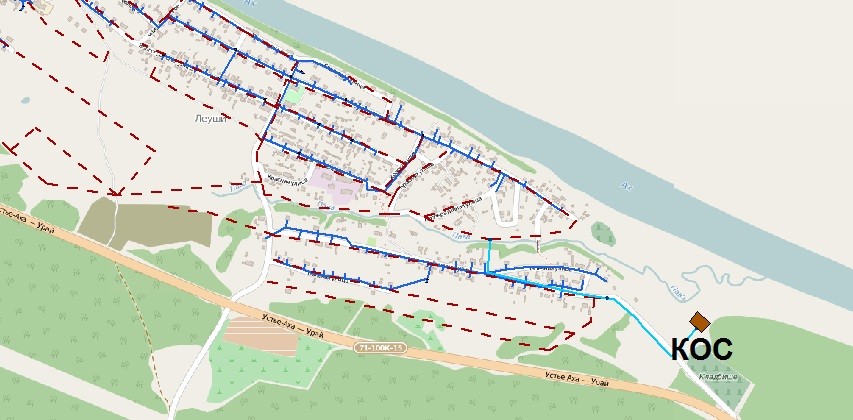 Рисунок 10-1. Предполагаемое расположение очистных сооружений натерритории с. Леуши.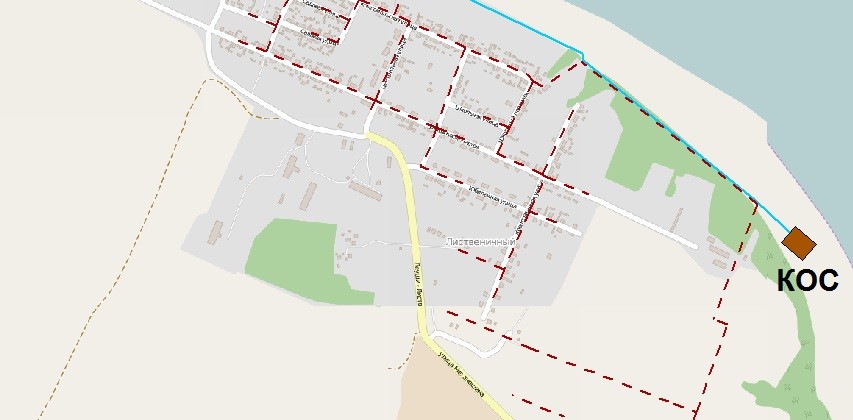 Рисунок 10-1. Предполагаемое расположение очистных сооружений на территории п. Лиственичный.Транспортировку бытовых стоков в п. Ягодный и п. Дальний необходимо осуществлять с помощью ассенизаторного автомобиля. Объем капитальных вложений на реализацию данного мероприятия приведен ниже. Предполагаемое расположение очистных сооружений представлено на рисунках ниже. Точноеместоположение будет определяться и согласовываться в ходе разработки проектно- сметной документации.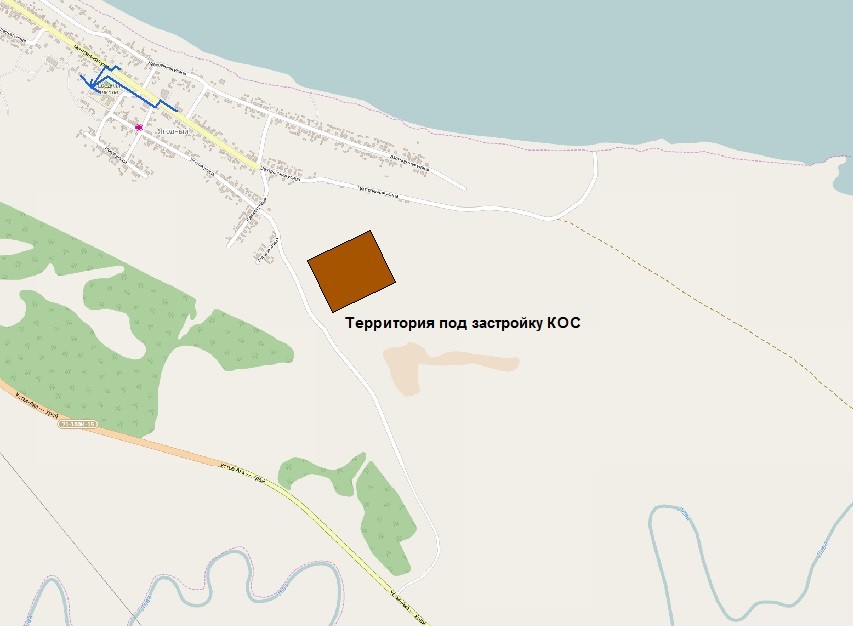 Рисунок 10-2. Предполагаемое расположение локальных очистных сооружений на территории п. Ягодное.Оценка объемов капитальных вложений на развитие водоотведения в границах сельского поселения Леуши.Оценка стоимости строительства очистных сооружений и насосных станций была произведена на основании коммерческих предложений типовых проектов станций очистки сточных вод. Оценка необходимых капитальных вложений на строительство новых сетей водоотведения производилась аналогично разделу 7данной схемы. Общая стоимость затрат с НДС с разбивкой по статьям затрат приведена в таблице 10.4-1.Таблица 10.4-1. Перечень мероприятий114115ЗаключениеНа данный момент система водоснабжения с. п. Леуши запитана от 8 отдельно стоящих артезианских скважин. Напор в распределительной системе водоснабжения создается за счет 7 водонапорных башен (в п. Леуши в ТЗСШ вода подается напрямую из скважин). Используемая вода требованиям питьевого качества не соответствует.Ключевые показатели систем:Охваченность	населения	централизованными	системами водоснабжения 50 %;Качество воды – техническая;Удельные затраты электроэнергии на 1 м3 воды составляют 7,44кВт×ч/м3.В связи с этим для улучшения положения в сфере водоснабжения для данного муниципального образования требуется модернизации связанные:С повышением качества воды;С частичным увеличением производительности ВЗУ;С увеличение территорий охвата в населенных пунктах с. Леуши и п. Лиственичный.Основные мероприятия:Строительство новых источников водоснабжения на территории с. Леуши и п. Лиственичный;Строительство водоподготовительных установок и насосных станций для новых источников водоснабжения;Реконструкция	существующих	линейных	объектов	системы водоснабжения.Ожидаемые результаты:Обеспечение существующих и перспективных потребителей водой питьевого качества;Повышение качества воды (Соответствие требованиям СанПиН 2.1.4.1074-01 «Питьевая вода. Гигиенические требования к качеству воды централизованных систем питьевого водоснабжения. Контролькачества», ГН 2.1.5.689-98 предельно допустимые концентрации веществ в водных объектах хозяйственно-питьевого и культурно- бытового водопользования);Снижение объемов нерациональных потерь воды при ее передаче;Снижение затрат электрической энергии на функционирование систем водоснабжения.от … апреля  2024 года№  …с. ЛеушиОб утверждении  актуализированной схемы  водоснабжения  и водоотведения сельского поселения Леуши Глава сельского поселения ЛеушиП.Н.ЗлыгостевЗаместитель заведующего лабораторией НИЛ «Промышленная теплоэнергетика» 	_А.К. ЮдинСпециалист НИЛ «Промышленная теплоэнергетика» 	_А.С. ДерговицаНаселенный пункт20062006Расчетный срок 2028 годРасчетный срок 2028 годНаселенный пунктчел.%чел.%с. Леуши138541,7200045,2п. Лиственичный91027,3140031,6п. Ягодный83425,083418,8п. Дальний1966,01964,4С. П. ЛЕУШИ33251004430100 (+33 %)Населенный пункт2007 год, гаРасчетный срок2028 год, гаСело Леуши346.6460.16земли запаса+2, 36+2, 36земли сельскохозяйственного назначения+111,2+111,2Поселок Лиственичный136.2276.0земли запаса+104,3+104,3земли сельскохозяйственного назначения+35,5+35,5Поселок Ягодный144.0346.0земли запаса+202+202Поселок Дальний50.83128.5земли сельскохозяйственного назначения+77,67+77,67СЕЛЬСКОЕ ПОСЕЛЕНИЕ ЛЕУШИ677.71211№ п/пТерриторииСовременноеиспользованиеСовременноеиспользованиеРасчетный срокРасчетный срок№ п/пТерриторииГа%Га%IЗемли промышленности88,310,30107,70,37IIЗемли сельскохозяйственногоназначения10 70036,6710 45035,81IIIЗемли водного фонда9533,279533,27IVЗемли лесного фонда9 84033,729 84033,72VЗемли особо охраняемых территорий-100,03VIЗемли запаса6 920,2323,726 607,5422,64№ п/пТерриторииСовременноеиспользованиеСовременноеиспользованиеРасчетный срокРасчетный срок№ п/пТерриторииГа%Га%VIЗемли населенных пунктов677,7 (55)2,321 2114,151Село Леуши346,6 (3,6)1,19460,161,581.1Территории жилой застройки всего, втом числе77,620,27118,730,41малоэтажная0,30,00114,70,05индивидуальная77,320,26104,030,361.2Территории общественно-деловойзастройки, в том числе10,60,0413,390,05территории объектов здравоохранения0,340,0010,340,0011.3Территории рекреационногоназначения, в том числе242,850,83214,410,73территория спортивных сооружений--25,30,091.4Территории производственныхпредприятий, в том числе4,530,0218,170,06территории производственныхпредприятий0,040,0012,90,01территории коммунально-складскихпредприятий4,490,0215,270,051.5Территория сельхозиспользования--32,90,111.6Территории инженерной итранспортной инфраструктуры9,220,0359,850,211.7Территории специального назначения, втом числе1,780,012,710,01территория кладбищ1,780,012,710,012п. Лиственичный136,2 (33,3)0,47276,00,952.1Территории жилой застройки всего, втом числе27,600,09111,680,38малоэтажная0,230,0010,640,002индивидуальная27,370,0965,690,232.2Территории общественно-деловойзастройки, в том числе5,310,028,670,03территории объектов здравоохранения0,110,00040,110,00042.3Территории рекреационногоназначения, в том числе92,180,32101,390,35поселковые парки-5,340,022.4Территории производственныхпредприятий, в том числе7,640,0312,260,04территории производственныхпредприятий0,070,000,730,003№ п/пТерриторииСовременноеиспользованиеСовременноеиспользованиеРасчетный срокРасчетный срок№ п/пТерриторииГа%Га%территории коммунально-складскихпредприятий0,060,005,590,022.5Территория специального назначения, втом числе1,5230,013,830,01территории кладбищ1,520,013,730,01территории метеостанции0,0030,000,100,00042.6Территории инженерной итранспортной инфраструктуры, в том числе5,670,0236,990,13территория пожарного депо-1,40,0052.7Территории сельхозиспользования, втом числе29,850,10--территории огородов29,850,10--3п. Дальний50,830,17128,50,444п. Ягодный144,0 (18,0)0,49346,01,19ИТОГО ПО МУНИЦИПАЛЬНОМУ ОБРАЗОВАНИЮИТОГО ПО МУНИЦИПАЛЬНОМУ ОБРАЗОВАНИЮ29179,2410029179,24100№Наименование населённого пунктаХолодное водоснабжение (перечень снабжающих организаций)Холодное водоснабжение (перечень снабжающих организаций)Горячее водоснабжение (перечень снабжающих организаций)Горячее водоснабжение (перечень снабжающих организаций)Водоотведение (перечень снабжающих организаций)Водоотведение (перечень снабжающих организаций)1.с. Леуши+ООО«Междуреченс киекоммунальные системы»----2.п. Лиственичный+ООО«Междуреченс киекоммунальные системы»----3.п. Ягодный+ООО«Междуреченс киекоммунальные системы»----4.п. Дальний+ООО«Междуреченс киекоммунальные системы»----«+» – наличие технологических зон с централизованными системами«-» – отсутствие технологических зон с централизованными системами«+» – наличие технологических зон с централизованными системами«-» – отсутствие технологических зон с централизованными системами«+» – наличие технологических зон с централизованными системами«-» – отсутствие технологических зон с централизованными системами«+» – наличие технологических зон с централизованными системами«-» – отсутствие технологических зон с централизованными системами«+» – наличие технологических зон с централизованными системами«-» – отсутствие технологических зон с централизованными системами«+» – наличие технологических зон с централизованными системами«-» – отсутствие технологических зон с централизованными системами«+» – наличие технологических зон с централизованными системами«-» – отсутствие технологических зон с централизованными системами«+» – наличие технологических зон с централизованными системами«-» – отсутствие технологических зон с централизованными системамиРайон территориального деленияНаселение, челБюджетные организацииПрочие организациис. Леуши60174п. Лиственичный45341п. Ягодный1341п. Дальний241-Всего:1091166Наименование иместоположениеНаименование иместоположениеСкважина№29-ТЮСкважина №2Скважина №3Скважина №4Скважина №5Скважина №6Скважина№1Скважина№ТЮ-21Скважина№ТЮ-22Марка насосаМарка насосаЭЦВ 6-10-80ЭЦВ 6-10-80ЭЦВ 6-10-80ЭЦВ 6-10-80ЭЦВ 6-10-80ЭЦВ 6-10-110ЭЦВ 6-10-80ЭЦВ 6-10-80ЭЦВ 5-6,5-100Характери стика оборудова нияПроизводительность, м3/час101010101010101010Характери стика оборудова нияНапор, м8080808080110808080Характери стика оборудова нияМощность ЭД,кВт666666666Работа/РезервРабота/РезервРаботаРаботаРаботаРаботаРаботаРаботаРаботаРаботаРезервНаличие ЧРПНаличие ЧРП---------Год буренияГод бурения199519901995199719971980199820012001Техническое состояниеТехническое состояниеудовлетворительноеудовлетворительноеудовлетворительноеудовлетворительноеудовлетворительноеудовлетворительноеудовлетворительноеудовлетворительноеудовлетворительноеГлубина, мГлубина, м1078090448658509090Дебет, м3/чДебет, м3/ч201010161610151616Удельный дебет, м3/ч (л/с)Удельный дебет, м3/ч (л/с)1,00,390,671,030,890,91-0,50,5Возможный водоотбор,м³/суткиВозможный водоотбор,м³/сутки240240240240240240240240240Водомерный учетВодомерный учетМТКМТКМТКМТКМТКМТКМТКМТКМТКХарактеристика ЗСО(1пояс), размерХарактеристика ЗСО(1пояс), размер*н/д*н/д*н/д*н/д*н/д*н/д*н/д*н/д*н/д№ п/пНаименование и местоположениеМарка насосаРабота/РезервНаличие ЧРПВозможный водоотбор, м³/суткиУстановленный прибор учётаОтработано час/годПотребление э/э 2014г., кВт*ч1.	ТЗ Береговая1.	ТЗ Береговая1.	ТЗ Береговая1.	ТЗ Береговая1.	ТЗ Береговая1.	ТЗ Береговая1.	ТЗ Береговая1.	ТЗ Береговая1.	ТЗ Береговая1.1.Арт. скважина №29-ТЮ, п. Леуши, ул. Береговая, 6аЭЦВ 6-10-110Работа-240МТК87849,3792.	ТЗ Новая2.	ТЗ Новая2.	ТЗ Новая2.	ТЗ Новая2.	ТЗ Новая2.	ТЗ Новая2.	ТЗ Новая2.	ТЗ Новая2.	ТЗ Новая2.1Арт. Скважина №2, п. Леуши, ул. Новая, 6аЭЦВ 6-10-80Работа-240МТК87849,3793.	ТЗ Учительская3.	ТЗ Учительская3.	ТЗ Учительская3.	ТЗ Учительская3.	ТЗ Учительская3.	ТЗ Учительская3.	ТЗ Учительская3.	ТЗ Учительская3.	ТЗ Учительская3.1Арт. Скважина №3, п. Леуши, ул. Учительская, 1АЭЦВ 6-10-110Работа-240МТК87849,3794.	ТЗ Полевая4.	ТЗ Полевая4.	ТЗ Полевая4.	ТЗ Полевая4.	ТЗ Полевая4.	ТЗ Полевая4.	ТЗ Полевая4.	ТЗ Полевая4.	ТЗ Полевая4.1Арт. Скважина №4, п. Леуши, ул. Полевая, 30аЭЦВ 8-16-110Работа-384МТК87849,3795.	ТЗ Средняя школа5.	ТЗ Средняя школа5.	ТЗ Средняя школа5.	ТЗ Средняя школа5.	ТЗ Средняя школа5.	ТЗ Средняя школа5.	ТЗ Средняя школа5.	ТЗ Средняя школа5.	ТЗ Средняя школа5.1Арт. Скважина №ТЮ-21, п. Леуши, ул. Волгоградская, 55АЭЦВ 6-10-110Работа-240МТК87849,3795.2Арт. Скважина №ТЮ-21, п. Леуши, ул. Волгоградская, 55АЭЦВ 5-6,5-100Работа-156МТК87849,3795.3Станция обезжелезивания, п. Леуши, ул. Волгоградская, 55АКМ-50/40/130Работа-216МТК87849,3796.	ТЗ п. Лиственичный6.	ТЗ п. Лиственичный6.	ТЗ п. Лиственичный6.	ТЗ п. Лиственичный6.	ТЗ п. Лиственичный6.	ТЗ п. Лиственичный6.	ТЗ п. Лиственичный6.	ТЗ п. Лиственичный6.	ТЗ п. Лиственичный6.1Арт. Скважина №5, п. Лиственичный, ул. Юбилейная, 8аЭЦВ 6-10-110Работа-240МТК87849,3797.	ТЗ п. Ягодный7.	ТЗ п. Ягодный7.	ТЗ п. Ягодный7.	ТЗ п. Ягодный7.	ТЗ п. Ягодный7.	ТЗ п. Ягодный7.	ТЗ п. Ягодный7.	ТЗ п. Ягодный7.	ТЗ п. Ягодный7.1.Арт. Скважина №6, п. Ягодный, ул. Центральная,27ВЭЦВ 6-10-110Работа-240МТК878412,8967.2.Водозабор, п. Ягодный, ул. Центральная, 27ВРаботаМТК878412,8968.	ТЗ п. Дальний8.	ТЗ п. Дальний8.	ТЗ п. Дальний8.	ТЗ п. Дальний8.	ТЗ п. Дальний8.	ТЗ п. Дальний8.	ТЗ п. Дальний8.	ТЗ п. Дальний8.	ТЗ п. Дальний8.1Арт. Скважина №1, п. Дальний, ул. Центральная, 8ЭЦВ 6-10-110Работа24087849,379Диаметр трубопровода,ммДлина трубопровода, мМатериал трубГод прокладки% износа123451006241ПЭ2004-20074480617сталь19901005011350сталь1990100Итого18208--80,8Наименование н. п.201420152016201720182019202020252028с. Леуши, чел.105211251199127213451411147618042000п. Лиственичный,чел.713762811860909958100712531400п. Ягодный, чел.647660674687700714727794834п. Дальний, чел.143147151154158162166185196с.п.Леуши, чел.255526942834297331133245337640354430НаименованиеВсего за 2014 год, м3/годВ среднемв сутки, м3/сутв сутки максимальногопотребления, м3/сутПодъем воды3462194,9123,3Собственные нужды1334,23,74,8Объем отпуска в сеть33286,891,2118,6Потери в сети8444,0523,130,1Объем реализации воды, в том числе24842,7568,188,5население17863,7548,963,6бюджетные6056,116,621,6прочие922,92,53,3Наименование населенного пунктаЕдиницы измеренияПотреблен ие за 2014 годМаксимальное потребление в суткиМинимальное суточное потреблениеДоля от общей реализации по территории МОс. Леушим313500,748,0825,8954,3%п. Лиственичныйм39388,133,4418,0037,8%п. Ягодныйм31677,55,973,226,8%п. Дальнийм3276,60,980,531,1%Наименованиетехнологической зоныЕдиницыизмеренияПотреблениеза 2014 годМаксимальноепотребление в суткиМинимальное суточноепотреблениес. Леуши в том числем313500,748,0825,89ТЗБм36012,521,4111,53ТЗНм32108,17,514,04ТЗУм32928,310,435,62ТЗПм31581,15,633,03ТЗСШм3870,73,101,67п. Лиственичный (ТЗЛ)м39388,133,4418,00п. Ягодный (ТЗЯ)м31677,55,973,22п. Дальний (ТЗД)м3276,60,980,53НаименованиеЕдиница измеренияза 2014 годза 2014 годза 2014 годза 2014 годза 2014 годНаименованиеЕдиница измеренияс. Леушип. Лиственичныйп. Ягодныйп. ДальнийВсегоПодъем водым3/год17494,010379,04702,02046,034621,0Собственныенуждым3/год800,5226,8173,4133,41334,2Объем отпуска в сетьм3/год16693,510152,24528,61912,633286,8Потери в сетим3/год3192,8764,12851,11636,08444,05Потери в сети%19,37,5362,9685,5425,37Объем реализацииводы, в том числем3/год13500,79388,11677,5276,624842,75Населением3/год10602,77022,80,0238,417863,75Бюджетныеучреждениям3/год2070,02317,91630,038,26056,1Прочиеорганизациим3/год828,047,547,50,0922,9Степень благоустройства жилищного фондаНормативхолодного водоснабженияНорматив горячего водоснабженияНорматив водоотведенияЖилые дома с централизованным горячим водоснабжением при закрытых системах отопления.Жилые дома с централизованным горячим водоснабжением при закрытых системах отопления.Жилые дома с централизованным горячим водоснабжением при закрытых системах отопления.Жилые дома с централизованным горячим водоснабжением при закрытых системах отопления.Жилые дома с полным благоустройствомвысотой не выше 10 этажей3,9013,4187,319Жилые дома высотой 11 этажей и выше сполным благоустройством4,7633,8858,648Жилые дома квартирного типа с душами безванн3,7073,1276,834Жилые дома квартирного типа без душа и безванн2,4911,3033,794Жилые дома и общежития квартирного типа с ваннами и душевыми3,9013,4187,319Жилые дома и общежития коридорного типа с общими ванными и душевыми на этажах и всекциях2,7822,3755,157Жилые дома и общежития коридорного типа собщими ванными и душевыми на этажах и в секциях2,7822,3755,157Жилые дома и общежития коридорного типа собщими ванными и душевыми на этажах и в секциях2,7822,3755,157Жилые дома с централизованным горячим водоснабжением при открытых системах отопления.Жилые дома с централизованным горячим водоснабжением при открытых системах отопления.Жилые дома с централизованным горячим водоснабжением при открытых системах отопления.Жилые дома с централизованным горячим водоснабжением при открытых системах отопления.Жилые дома с полным благоустройствомвысотой не выше 10 этажей4,4462,8737,319Жилые дома высотой 11 этажей и выше сполным благоустройством5,3823,2668,648Степень благоустройства жилищного фондаНорматив холодноговодоснабженияНорматив горячего водоснабженияНорматив водоотведенияЖилые дома квартирного типа с душами безванн4,2082,6266,834Жилые дома квартирного типа без душа и безванн2,7181,0763,794Жилые дома и общежития квартирного типа сваннами и душевыми4,4462,8737,319Жилые дома и общежития коридорного типа собщими ваннами и блоками душевых на этажах и в секциях3,1552,0025,157Жилые дома и общежития коридорного типа сблоками душевых на этажах и в секциях2,5521,3753,927Жилые дома и общежития коридорного типабез душевых и ванн1,8020,5952,397Жилые дома без централизованного горячего водоснабженияЖилые дома без централизованного горячего водоснабженияЖилые дома без централизованного горячего водоснабженияЖилые дома без централизованного горячего водоснабженияЖилые дома и общежития квартирного типа сцентрализованным холодным водоснабжением, с централизованной или автономной канализацией с ваннами идушевыми, оборудованные различными водонагревательными устройствами7,014-7,014Жилые дома и общежития квартирного типас централизованным холодным водоснабжением, с централизованной или автономной канализацией, без ванн, сдушевыми, оборудованные различными водонагревательными устройствами6,089-6,089Жилые дома с централизованным холоднымводоснабжением, с централизованной или автономной канализацией с ваннами, с душем, не оборудованные различными водонагревательными устройствами5,323-5,323Жилые дома с централизованным холодным водоснабжением, с централизованной или автономной канализацией, без ванн, с душем, не оборудованные различнымиводонагревательными устройствами4,708-4,708Жилые дома с централизованным холоднымводоснабжением, с централизованной или автономной канализацией с ваннами, без душа, оборудованные различнымиводонагревательными устройствами4,719-4,719Жилые дома с централизованным холоднымводоснабжением, с централизованной или автономной канализацией, с ваннами, бездуша, не оборудованные различными водонагревательными устройствами3,793-3,793Жилые дома с централизованным холоднымводоснабжением, с автономной канализацией, без ванн, без душа, оборудованные различными водонагревательными устройствами3,474-3,474Степень благоустройства жилищного фондаНорматив холодноговодоснабженияНорматив горячего водоснабженияНорматив водоотведенияЖилые дома с централизованным холоднымводоснабжением, с автономной канализацией, без ванн, без душа, не оборудованные различными водонагревательными устройствами3,178-3,178Жилые дома только с холоднымводоснабжением, без канализации1,641--Жилые дома и общежития коридорного типа сблоками душевых на этажах и в секциях, оборудованные различными водонагревательными устройствами3,927-3,927Жилые дома и общежития коридорного типабез душевых и ванн2,397-2,397Потребление населения на нужды:Единица измеренияс. Леушип. Лиственныйп. Ягодныйп. ДальнийВ среднем по МОХВСтыс. м3 год10602,77022,80238,417863,75Количество человекчел.601453-241078ХВСм3/(мес.*чел)1,471,29-0,831,38Тип водоснабженияЕдиница измеренияНормированнаявеличинаНорматив потребления холодноговодоснабжения на общедомовые нужды длясобственников и пользователей жилых и0,0270нежилых помещений в многоквартирных домахНорматив потребления горячего водоснабжениям3 / м2 общей площадина общедомовые нужды для собственников ипользователей жилых и нежилых помещений впомещений, входящих в составобщего имущества в0,0270многоквартирных домахмногоквартирном доме, в месяцОбщий норматив потребления водоснабженияна общедомовые нужды для собственников ипользователей жилых и нежилых помещений в0,0540многоквартирных домахНаименованиес. Леушип. Лиственичныйп. Ягодныйп. ДальнийИтогоВсего узлов водоразбора263191617477Узлы, оборудованные ПУ1968200278Узлы, оборудованные ПУ74,52%42,93%0,00%0,00%58,28%Узлы, не оборудованные ПУ67109617199Наименование технологической зоныПотребление в среднем в сутки, м3/сут.Потребление в сутки максимального потребления, м3/сут.среднесуточные потери при передаче, м3/сут.собственные и производство- хозяйственные нужды, м3/сут.общее потребление, м3/сут.максимальная производительность, м3/сут.резерв (дефицит) мощностей оборудования,%Среднесуточные резервы и дефициты, %с. Леуши ул. Береговая 6а ТЗБ16,4721,413,92,03727,34746,841,6%52,1%с. Леуши ул. Новая 6а ТЗН5,787,511,70,7159,9255080,1%83,6%с. Леуши ул. Учительская 1а ТЗУ8,0210,430,80,99212,22227,355,2%64,1%с. Леуши ул. Полевая 30а ТЗП4,335,630,30,5366,4664184,2%87,4%с. Леуши ул. Волгоградская, 56СОШ ТЗСШ2,393,100,20,2963,5965,433,4%46,6%п. Лиственичный ТЗЛ25,7233,442,10,00635,54626-36,7%-7,0%п. Ягодный ТЗЯ4,605,977,80,01013,7804065,5%69,0%п. Дальний ТЗД0,760,984,50,0185,4982072,5%73,6%Итого68,0788,4721,34,61114,38256,555,4%63,4%Пункт затратЕдиницаизмерения201420152016201720182019202020252028с. Леушис. Леушис. Леушис. Леушис. Леушис. Леушис. Леушис. Леушис. Леушис. Леушис. ЛеушиХозяйственнобытовые нужды населениям3/сут66,170,775,379,984,588,692,8113,3125,7Полив территориим3/сут0,00,00,00,00,00,00,00,00,0Прочие расходым3/сут6,67,17,58,08,58,99,311,312,6Среднесуточныйм3/сут72,777,882,887,993,097,5102,0124,7138,3В сутки максимального потреблениям3/сут94,5101,1107,7114,3120,9126,8132,6162,1179,7Максимальный часовойм3/сут10,211,011,712,413,113,714,417,619,5Минимальный часовойм3/сут0,110,210,220,240,250,260,280,340,37п. Лиственичныйп. Лиственичныйп. Лиственичныйп. Лиственичныйп. Лиственичныйп. Лиственичныйп. Лиственичныйп. Лиственичныйп. Лиственичныйп. Лиственичныйп. ЛиственичныйХозяйственно бытовые Нуждынаселениям3/сут49,853,356,760,163,567,070,487,697,8Полив территориим3/сут0,00,00,00,00,00,00,00,00,0Прочие расходым3/сут5,05,35,76,06,46,77,08,89,8Пункт затратЕдиницаизмерения2014201520162017201720182019202020252028Среднесуточный54,858,662,466,166,169,973,777,496,3107,6В сутки максимального потребления71,376,281,186,086,090,995,8100,7125,2139,9Максимальный часовой7,78,38,89,39,39,810,410,913,615,2Минимальный часовой0,080,160,170,180,180,190,200,210,260,29п. Ягодныйп. Ягодныйп. Ягодныйп. Ягодныйп. Ягодныйп. Ягодныйп. Ягодныйп. Ягодныйп. Ягодныйп. Ягодныйп. Ягодныйп. ЯгодныйХозяйственнобытовые нужды населениям3/сут1,41,51,51,51,51,51,61,61,81,8Полив территориим3/сут0,00,00,00,00,00,00,00,00,00,0Прочие расходым3/сут0,30,30,30,30,30,30,30,30,40,4Среднесуточныйм3/сут1,71,81,81,81,81,91,91,92,12,2В сутки максимального потреблениям3/сут2,22,32,32,42,42,42,52,52,72,9Максимальный часовойм3/сут0,20,20,30,30,30,30,30,30,30,3Минимальный часовойм3/сут0,000,000,000,000,000,010,010,010,010,01п. Дальнийп. Дальнийп. Дальнийп. Дальнийп. Дальнийп. Дальнийп. Дальнийп. Дальнийп. Дальнийп. Дальнийп. Дальнийп. ДальнийХозяйственнобытовые нужды населениям3/сут2,62,72,82,82,92,93,03,13,43,6Полив территориим3/сут0,00,00,00,00,00,00,00,00,00,0Прочие расходым3/сут0,50,50,60,60,60,60,60,60,70,7Среднесуточныйм3/сут3,23,33,33,43,53,53,63,74,14,3В сутки максимального потреблениям3/сут4,14,24,34,44,64,64,74,85,35,6Максимальный часовойм3/сут0,40,50,50,50,50,50,50,50,60,6Минимальный часовойм3/сут0,000,010,010,010,010,010,010,010,010,01ВСЕГО по МОВСЕГО по МОВСЕГО по МОВСЕГО по МОВСЕГО по МОВСЕГО по МОВСЕГО по МОВСЕГО по МОВСЕГО по МОВСЕГО по МОВСЕГО по МОВСЕГО по МОХозяйственнобытовые нужды населениям3/сут120128136144144153160168206229Пункт затратЕдиницаизмерения201420152016201720182019202020252028Полив территории000000000Прочие расходы121314151616172123Среднесуточный132141150159168177185227252В сутки максимального потребления172184195207219230241295328Максимальный часовой192021222425263236Минимальный часовой000000111Динамика по годам в м3/годДинамика по годам в м3/годДинамика по годам в м3/годДинамика по годам в м3/годДинамика по годам в м3/годДинамика по годам в м3/годДинамика по годам в м3/годДинамика по годам в м3/годДинамика по годам в м3/годДинамика по годам в м3/годНаименование населенногопункта201420152016201720182019202020252028с. Леуши13500,714440,715380,716320,817260,818101,418942,023144,925666,6п. Лиственичный9388,110034,210680,411326,511972,612618,713264,916495,518433,9п. Ягодный1677,51677,51677,51677,51677,51677,51677,51677,51677,5п. Дальний276,6282,9289,2295,5301,8308,1314,4346,0364,9Всего по МО24842,826435,228027,729620,231212,732705,734198,741663,846142,8Наименованиенаселенного пункта и технологической зоныЕдиницы измеренияОтпуск в сетьПотери в сетяхПолезный отпускНаселениеБюджетные организацииПрочие потребителис. Леуши в том числетыс. м 316,73,213,5010,62,10,8Береговая 6а ТЗБтыс. м 37,41,46,015,370,250,39Новая 6а ТЗНтыс. м 32,60,52,111,370,620,13Учительская 1а ТЗУтыс. м 33,60,72,932,380,370,18Полевая 30а ТЗПтыс. м 32,00,41,581,480,000,10Волгоградская, 56 СОШТЗСШтыс. м 31,10,20,870,000,870,00п. Лиственичный ТЗЛтыс. м 310,20,89,397,02,30,05п. Ягодный ТЗЯтыс. м 34,52,91,680,01,60,05п. Дальний ТЗДтыс. м 31,91,60,280,20,00,00Итоготыс. м 333,38,424,8417,96,10,9Наименование201420152016201720182019202020252028прочие47,547,547,547,547,547,547,547,547,5п. Дальнийп. Дальнийп. Дальнийп. Дальнийп. Дальнийп. Дальнийп. Дальнийп. Дальнийп. Дальнийп. Дальнийп. ДальнийОбъем реализации водым3, в том числем3/год276,6282,9289,2295,5301,8308,1314,4346,0364,9населением3/год238,4244,7251,0257,3263,6269,9276,2307,8326,7бюджетныем3/год38,238,238,238,238,238,238,238,238,2прочием3/год0,00,00,00,00,00,00,00,00,0НаименованиеЕдиницаизмерения201420152016201720182019202020252028Всего по МОВсего по МОВсего по МОВсего по МОВсего по МОВсего по МОВсего по МОВсего по МОВсего по МОВсего по МОВсего по МОПодъем водым3/год34621,036509,638110,139637,340993,942352,943690,650059,353545,7Собственные нуждым3/год1334,21405,61467,31526,71578,01628,71678,41911,72036,4Объем отпуска в сетьм3/год33286,835103,936642,838110,739416,040724,342012,348147,551509,3Потери в сетим3/год8444,18668,78615,18490,58203,38018,67813,66483,85366,5Потери в сети%25,4%24,7%23,5%22,3%20,8%19,7%18,6%13,5%10,4%Потери в сетим3/ сут23,124,024,825,726,627,328,132,134,5Объем реализации водым3/год24842,7526435,228027,729620,231212,732705,734198,741663,846142,8с. Леушис. Леушис. Леушис. Леушис. Леушис. Леушис. Леушис. Леушис. Леушис. Леушис. ЛеушиПодъем водым3/год17494,018676,319739,620784,221724,722648,123559,027925,930332,4Собственные нуждым3/год800,5854,6903,3951,1994,11036,41078,11277,91388,0Объем отпуска в сетьм3/год16693,517821,718836,319833,220730,621611,722480,926648,028944,4Потери в сетим3/год3192,83381,03455,63512,43469,83510,33538,93503,13277,8Потери в сети%19,1%19,0%18,3%17,7%16,7%16,2%15,7%13,1%11,3%Потери в сетим3/ сут8,79,39,59,69,59,69,79,69,0Объем реализации водым3/год13500,714440,715380,716320,817260,818101,418942,023144,925666,6НаименованиеЕдиницаизмерения201420152016201720182019202020252028п. Лиственичныйп. Лиственичныйп. Лиственичныйп. Лиственичныйп. Лиственичныйп. Лиственичныйп. Лиственичныйп. Лиственичныйп. Лиственичныйп. Лиственичныйп. ЛиственичныйПодъем водым3/год10379,011085,011763,212437,113086,913761,614433,217742,419674,0Собственные нуждым3/год226,8242,2257,1271,8286,0300,7315,4387,7429,9Объем отпуска в сетьм3/год10152,210842,711506,112165,412800,913460,914117,717354,719244,0Потери в сетим3/год764,1808,5825,8838,9828,3842,2852,9859,2810,2Потери в сети%7,5%7,5%7,2%6,9%6,5%6,3%6,0%5,0%4,2%Потери в сетим3/ сут2,12,22,42,52,72,83,03,74,1Объем реализации водым3/год9388,110034,210680,411326,511972,612618,713264,916495,518433,9п. Ягодныйп. Ягодныйп. Ягодныйп. Ягодныйп. Ягодныйп. Ягодныйп. Ягодныйп. Ягодныйп. Ягодныйп. Ягодныйп. ЯгодныйПодъем водым3/год4702,04673,54559,44416,94274,34131,83989,23276,42848,8Собственные нуждым3/год173,4173,4173,4173,4173,4173,4173,4173,4173,4Объем отпуска в сетьм3/год4528,64500,04386,04243,44100,93958,33815,83103,02675,3Потери в сетим3/год2851,12822,62708,52566,02423,42280,92138,31425,6997,9Потери в сети%63,0%62,7%61,8%60,5%59,1%57,6%56,0%45,9%37,3%Потери в сетим3/ сут7,87,77,47,06,66,25,93,92,7Объем реализации водым3/год1677,51677,51677,51677,51677,51677,51677,51677,51677,5п. Дальнийп. Дальнийп. Дальнийп. Дальнийп. Дальнийп. Дальнийп. Дальнийп. Дальнийп. Дальнийп. Дальнийп. ДальнийПодъем водым3/год2046,02074,82047,91999,11908,11811,51709,31114,5690,5Собственные нуждым3/год133,4135,3133,5130,4124,4118,1111,572,745,0Объем отпуска в сетьм3/год1912,61939,51914,31868,71783,61693,31597,81041,8645,5Потери в сетим3/год1636,01656,61625,21573,21481,81385,21283,4695,9280,6Потери в сети%85,5%85,4%84,9%84,2%83,1%81,8%80,3%66,8%43,5%Потери в сетим3/ сут4,54,64,74,84,95,05,15,65,9Объем реализации водым3/год276,6282,9289,2295,5301,8308,1314,4346,0364,92015201520162016201720172018201820192019202020202021202120222022202320232024202420252025202620262027202720282028Объем отпуска в сеть35104351043664336643381113811139416394164072440724420124201243280432804452744527457544575446961469614814848148492434924350386503865150951509Потери в сети8669866986158615849084908203820380198019781478147588758873437343707770776790679064846484608660865737573753665366Районы территориального деленияТехнологические зоны систем водоснабжения (ВС)Технологические зоны систем водоснабжения (ВС)Районы территориального деленияАдресНаименованиеСело Леушиул. Береговая 6аТЗБСело Леушиул. Новая 6аТЗНСело Леушиул. Учительская 1аТЗУСело Леушиул. Полевая 30аТЗПСело Леушиул. Волгоградская, 56СОШТЗСШп. Лиственичныйул. Юбилейная, 8аТЗЛп. Ягодныйул. Центральная, 27бТЗЯп. Дальнийул. Центральная, 8еТЗДНаименованиеЕдиницаизмерения201420152016201720182019202020252028с. Леушис. Леушис. Леушис. Леушис. Леушис. Леушис. Леушис. Леушис. Леушис. Леушис. ЛеушиТЗБТЗБТЗБТЗБТЗБТЗБТЗБТЗБТЗБТЗБТЗБПодъем водым37790,917779,877724,077668,217582,427541,377500,277294,097154,85Собственные нуждым3356,51356,00353,45350,89346,97345,09343,21333,78327,40Объем отпуска в сетьм37434,407423,877370,627317,317235,467196,287157,066960,326827,45Потери в сетим31421,921408,401352,161295,871211,031168,871126,66915,00773,17Объем реализации водым36012,486015,476018,456021,446024,426027,416030,396045,326054,28населением35371,865374,535377,205379,875382,535385,205387,875401,205409,21бюджетныем3246,00246,12246,24246,37246,49246,61246,73247,34247,71прочием3390,00390,19390,39390,58390,77390,97391,16392,13392,71ТЗНТЗНТЗНТЗНТЗНТЗНТЗНТЗНТЗНТЗНТЗНПодъем водым32731,682727,812708,252688,662658,582644,192629,782557,492508,67Собственные нуждым3125,00124,82123,93123,03121,66121,00120,34117,03114,80Объем отпуска в сетьм32606,682602,992584,322565,632536,932523,192509,442440,462393,87Потери в сетим3498,56493,82474,10454,36424,62409,83395,04320,82271,09Объем реализации водым32108,122109,172110,222111,262112,312113,362114,402119,642122,78населением31365,601366,281366,961367,641368,311368,991369,671373,061375,09бюджетныем3615,00615,31615,61615,92616,22616,53616,83618,36619,28прочием3129,29129,36129,42129,48129,55129,61129,68130,00130,19ТЗУТЗУТЗУТЗУТЗУТЗУТЗУТЗУТЗУТЗУТЗУПодъем водым33794,423789,043761,873734,663692,883672,893652,873552,463484,64Собственные нуждым3173,63173,39172,14170,90168,99168,07167,15162,56159,46Объем отпуска в сетьм33620,793615,663589,723563,763523,903504,823485,713389,903325,18Потери в сетим3692,52685,93658,55631,13589,81569,28548,72445,63376,56НаименованиеЕдиницаизмерения201420152016201720182019202020252028Объем реализации воды2928,272929,722931,182932,632934,092935,542936,992944,262948,62население2379,702380,882382,062383,242384,422385,612386,792392,702396,24бюджетные369,00369,18369,37369,55369,73369,92370,10371,02371,57прочие179,59179,68179,77179,86179,95180,04180,13180,57180,84ТЗПТЗПТЗПТЗПТЗПТЗПТЗПТЗПТЗПТЗПТЗППодъем водым32048,762045,862031,192016,501993,941983,141972,331918,121881,50Собственные нуждым393,7593,6292,9592,2791,2490,7590,2587,7786,10Объем отпуска в сетьм31955,011952,241938,241924,221902,701892,391882,081830,341795,40Потери в сетим3373,92370,36355,58340,77318,46307,38296,28240,62203,32Объем реализации водым31581,091581,881582,661583,451584,231585,021585,801589,731592,08населением31481,701482,441483,171483,911484,641485,381486,111489,791492,00бюджетныем30,000,000,000,000,000,000,000,000,00прочием396,9797,0297,0797,1197,1697,2197,2697,5097,64ТЗСШТЗСШТЗСШТЗСШТЗСШТЗСШТЗСШТЗСШТЗСШТЗСШТЗСШПодъем водым31128,221126,621118,541110,451098,031092,091086,131056,281036,11Собственные нуждым351,6351,5551,1850,8150,2549,9749,7048,3347,41Объем отпуска в сетьм31076,601075,071067,361059,641047,791042,111036,431007,94988,70Потери в сетим3205,91203,95195,81187,66175,37169,27163,16132,50111,97Объем реализации водым3870,68871,12871,55871,98872,41872,85873,28875,44876,74бюджетныем3870,00870,43870,86871,30871,73872,16872,59874,75876,05НаименованиеЕдиницаизмерения201420152016201720182019202020252028ТЗЛТЗЛТЗЛТЗЛТЗЛТЗЛТЗЛТЗЛТЗЛТЗЛТЗЛПодъем водым310379,011085,011763,212437,113086,913761,614433,217742,419674,0Собственные нуждым3226,8242,2257,1271,8286,0300,7315,4387,7429,9Объем отпуска в сетьм310152,210842,711506,112165,412800,913460,914117,717354,719244,0Потери в сетим3764,1808,5825,8838,9828,3842,2852,9859,2810,2Объем реализации водым39388,110034,210680,411326,511972,612618,713264,916495,518433,9населением37022,87506,17989,48472,78956,19439,49922,712339,413789,4бюджетныем32317,92477,42637,02796,52956,03115,53275,14072,74551,3прочием347,550,754,057,260,563,867,083,493,2ТЗЯТЗЯТЗЯТЗЯТЗЯТЗЯТЗЯТЗЯТЗЯТЗЯТЗЯПодъем водым34702,04673,54559,44416,94274,34131,83989,23276,42848,8Собственные нуждым3173,4173,4173,4173,4173,4173,4173,4173,4173,4Объем отпуска в сетьм34528,64500,04386,04243,44100,93958,33815,83103,02675,3Потери в сетим32851,12822,62708,52566,02423,42280,92138,31425,6997,9Объем реализации водым31677,51677,51677,51677,51677,51677,51677,51677,51677,5населением30,00,00,00,00,00,00,00,00,0бюджетныем31630,01630,01630,01630,01630,01630,01630,01630,01630,0прочием347,547,547,547,547,547,547,547,547,5ТЗДТЗДТЗДТЗДТЗДТЗДТЗДТЗДТЗДТЗДТЗДПодъем водым32046,02074,82047,91999,11908,11811,51709,31114,5690,5Собственные нуждым3133,4135,3133,5130,4124,4118,1111,572,745,0Объем отпуска в сетьм31912,61939,51914,31868,71783,61693,31597,81041,8645,5Потери в сетим31636,01656,61625,21573,21481,81385,21283,4695,9280,6Объем реализации водым3276,6282,9289,2295,5301,8308,1314,4346,0364,9населением3238,4244,7251,0257,3263,6269,9276,2307,8326,7бюджетныем338,238,238,238,238,238,238,238,238,2прочием30,00,00,00,00,00,00,00,00,0Адрес и наименованиетехнологической зоныНаименование показателяЕдиницаизмерения201420152016201720182019202020252028с. Леуши ул. Береговая д. 6а ТЗБФактическаясреднесуточнаям3/сут.21,3421,3121,1621,0120,7720,6620,5519,9819,60с. Леуши ул. Береговая д. 6а ТЗБМаксимальнаям3/сут.27,7527,7127,5127,3127,0126,8626,7125,9825,48с. Леуши ул. Береговая д. 6а ТЗБпроизводительность ВЗУм3/сут.46,8046,8046,8046,8046,8046,8046,8046,8046,80с. Леуши ул. Береговая д. 6а ТЗБРезерв(+)/ дефицит(-)%41%41%41%42%42%43%43%44%46%с. Леуши ул.Новая д. 6а ТЗНФактическаясреднесуточнаям3/сут.7,487,477,427,377,287,247,207,016,87с. Леуши ул.Новая д. 6а ТЗНМаксимальнаям3/сут.9,739,729,659,589,479,429,379,118,93с. Леуши ул.Новая д. 6а ТЗНпроизводительность ВЗУм3/сут.50,0050,0050,0050,0050,0050,0050,0050,0050,00с. Леуши ул.Новая д. 6а ТЗНРезерв(+)/ дефицит(-)%81%81%81%81%81%81%81%82%82%с. Леуши ул.Учительская д. 1а ТЗУФактическаясреднесуточнаям3/сут.10,4010,3810,3110,2310,1210,0610,019,739,55с. Леуши ул.Учительская д. 1а ТЗУМаксимальнаям3/сут.13,5113,5013,4013,3013,1513,0813,0112,6512,41с. Леуши ул.Учительская д. 1а ТЗУпроизводительность ВЗУм3/сут.27,3027,3027,3027,3027,3027,3027,3027,3027,30с. Леуши ул.Учительская д. 1а ТЗУРезерв(+)/ дефицит(-)%50%51%51%51%52%52%52%54%55%с. Леуши ул. Полевая д. 30а ТЗПФактическаясреднесуточнаям3/сут.5,615,615,565,525,465,435,405,265,15с. Леуши ул. Полевая д. 30а ТЗПМаксимальнаям3/сут.7,307,297,237,187,107,067,026,836,70с. Леуши ул. Полевая д. 30а ТЗПпроизводительность ВЗУм3/сут.41,0041,0041,0041,0041,0041,0041,0041,0041,00с. Леуши ул. Полевая д. 30а ТЗПРезерв(+)/ дефицит(-)%82%82%82%82%83%83%83%83%84%с. Леуши ул.Волгоградская д. 56 СОШ ТЗСШФактическаясреднесуточнаям3/сут.3,093,093,063,043,012,992,982,892,84с. Леуши ул.Волгоградская д. 56 СОШ ТЗСШМаксимальнаям3/сут.4,024,013,983,963,913,893,873,763,69с. Леуши ул.Волгоградская д. 56 СОШ ТЗСШпроизводительность ВЗУм3/сут.5,405,405,405,405,405,405,405,405,40с. Леуши ул.Волгоградская д. 56 СОШ ТЗСШРезерв(+)/ дефицит(-)%26%26%26%27%28%28%28%30%32%п. Лиственичный ТЗЛФактическаясреднесуточнаям3/сут.28,4430,3732,2334,0735,8537,7039,5448,6153,90п. Лиственичный ТЗЛМаксимальнаям3/сут.36,9739,4841,9044,3046,6149,0151,4163,1970,07п. Лиственичный ТЗЛпроизводительность ВЗУм3/сут.26,0026,0026,0026,0026,0026,0026,0026,0026,00п. Лиственичный ТЗЛРезерв(+)/ дефицит(-)%-42%-52%-61%-70%-79%-89%-98%-143%-170%Адрес и наименованиетехнологической зоныНаименование показателяЕдиницаизмерения201420152016201720182019202020252028п. Ягодный ТЗЯФактическаясреднесуточнаям3/сут.12,8812,8012,4912,1011,7111,3210,938,987,80п. Ягодный ТЗЯМаксимальнаям3/сут.16,7516,6516,2415,7315,2214,7214,2111,6710,15п. Ягодный ТЗЯпроизводительность ВЗУм3/сут.40,0040,0040,0040,0040,0040,0040,0040,0040,00п. Ягодный ТЗЯРезерв(+)/ дефицит(-)%58%58%59%61%62%63%64%71%75%п. Дальний ТЗДФактическая среднесуточнаям3/сут.5,615,685,615,485,234,964,683,051,89п. Дальний ТЗДМаксимальнаям3/сут.7,297,397,297,126,806,456,093,972,46п. Дальний ТЗДпроизводительность ВЗУм3/сут.202020202020202020п. Дальний ТЗДРезерв(+)/ дефицит(-)%64%63%64%64%66%68%70%80%88%№Наименование мероприятияОписание мероприятияГод реализациимероприятийГод реализациимероприятий№Наименование мероприятияОписание мероприятияНачалоКонец1Ремонтные работы, реконструкция и модернизация площадных объектов систем водоснабженияРемонтные работы, реконструкция и модернизация площадных объектов систем водоснабженияРемонтные работы, реконструкция и модернизация площадных объектов систем водоснабженияРемонтные работы, реконструкция и модернизация площадных объектов систем водоснабжения1.1----2Ремонтные работы, реконструкция и модернизация линейных объектов систем водоснабженияРемонтные работы, реконструкция и модернизация линейных объектов систем водоснабженияРемонтные работы, реконструкция и модернизация линейных объектов систем водоснабженияРемонтные работы, реконструкция и модернизация линейных объектов систем водоснабжения2.1Реконструкция ветхих участков на водопроводных сетяхНа весь срок разработки схемы водоснабжения замене подлежат все сети, износ которых равен или превышает 70 % по состоянию на 2014 год:Ду 50 – 11,35 км;Ду 80 – 0,617 км;201620282.2Реконструкция пожарныхгидрантовЗамена 30 пожарных гидрантов на сетях201620222.3Установка и замена задвижек на магистральных сетяхУстановка и замена задвижек в количестве 8 шт.201620183Строительство (ввод) площадных и линейных объектов систем водоснабженияСтроительство (ввод) площадных и линейных объектов систем водоснабженияСтроительство (ввод) площадных и линейных объектов систем водоснабженияСтроительство (ввод) площадных и линейных объектов систем водоснабжения3.1Разведка и строительство скважин в с. Леуши, п ЛиственичныйДля обеспечения потребителей питьевой водой требуемого качества и в нужном объёме рекомендуется разведка и строительство артезианских скважин. На сегодняшний день на территории Центральной технологической зоны существует восемь скважин подаваемая питьевая вода от которых не соответствует нормам и требуют замены новыми источниками:Скважина №29-ТЮ- ул. Береговая, 6А Скважина №2- ул. Новая, 6А Скважина №3- ул. Учительская, 1А Скважина №4- ул. Полевая, 30АСкважина	№5-	п.	Лиственичный	ул. Юбилейная, 8АСкважина №ТЮ-21- ул. Волгоградская, 55 Скважина №ТЮ-22- ул. Волгоградская, 5520192020№Наименование мероприятияОписание мероприятияГод реализациимероприятийГод реализациимероприятий№Наименование мероприятияОписание мероприятияНачалоКонец3.2Строительство водоочистных сооружений (ВОС)Для подземных вод следует предусмотретьстроительство	комплекса	водоочистных сооружений с. Леуши и п. Лиственичный Резервуары чистой воды и насосные станции второго	подъема	предусматриваются	в составе ВОС201720193.3Строительство новыхмагистральных сетей водоснабженияПодключение новых абонентов в селе Леуши и поселке Лисвеничный20162028№Наименование мероприятияОписание мероприятияГод реализациимероприятийГод реализациимероприятийСтоимость в ценах 2015 г,тыс. руб. (без НДС)Год реализацииГод реализацииГод реализацииГод реализацииГод реализацииГод реализацииГод реализацииГод реализацииГод реализацииГод реализацииИтого в ценах соответс твующи х лет, тыс. руб. (безНДС)№Наименование мероприятияОписание мероприятияГод реализациимероприятийГод реализациимероприятийСтоимость в ценах 2015 г,тыс. руб. (без НДС)20152016201720182019202020212022202320242025202620272028Итого в ценах соответс твующи х лет, тыс. руб. (безНДС)№Индекс-дефлятор инвестицийОписание мероприятияНач алоКоне цСтоимость в ценах 2015 г,тыс. руб. (без НДС)1,001,0511,0521,0461,0401,0311,0291,0291,0311,0291,0301,0281,0281,027Итого в ценах соответс твующи х лет, тыс. руб. (безНДС)То же, к базовомугодуОписание мероприятия---1,001,0511,1061,1571,2031,2401,2761,3131,3541,3931,4351,4751,5161,557-1Строительство площадных объектов систем водоснабженияСтроительство площадных объектов систем водоснабженияСтроительство площадных объектов систем водоснабженияСтроительство площадных объектов систем водоснабженияСтроительство площадных объектов систем водоснабженияСтроительство площадных объектов систем водоснабженияСтроительство площадных объектов систем водоснабженияСтроительство площадных объектов систем водоснабженияСтроительство площадных объектов систем водоснабженияСтроительство площадных объектов систем водоснабженияСтроительство площадных объектов систем водоснабженияСтроительство площадных объектов систем водоснабженияСтроительство площадных объектов систем водоснабженияСтроительство площадных объектов систем водоснабженияСтроительство площадных объектов систем водоснабженияСтроительство площадных объектов систем водоснабженияСтроительство площадных объектов систем водоснабженияСтроительство площадных объектов систем водоснабженияСтроительство площадных объектов систем водоснабженияСтроительство площадных объектов систем водоснабжения1.1Проведение изысканий под строительство новых скважинИзыскательс кие работы по определени ю места подбурение скважины201620173 0001 5771 6583 2351.2Строительство новых артезианских скважин в ТЗ №2(1 раб и 1 резерв)производите льность 63 м3/сут.201620179 5785 0335 29510 3281.3Строительство новых артезианскихскважин в п. Лиственичныйпроизводите льность 25 м3/сут201620177 6023 9954 2028 1971.4Строительство водопроводный очистныхсооружений п. Леушипроизводите льность 63 м3/сут.201620174 4902 3592 4824 8411.5Строительство водопроводный очистных сооружений п.Лиственичныйпроизводите льность 70 м3/сут.201620174 9882 6212 7585 3791.6Строительство резервуаров чистой воды дляп. Леуши2 резервуарапо 3 м3 каждый20162017955053103№Наименование мероприятияОписание мероприятияГодреализации мероприятийГодреализации мероприятийСтоимость в ценах 2015 г,тыс. руб. (без НДС)Год реализацииГод реализацииГод реализацииГод реализацииГод реализацииГод реализацииГод реализацииГод реализацииГод реализацииГод реализацииИтого в ценах соответс твующи х лет, тыс. руб. (безНДС)№Наименование мероприятияОписание мероприятияГодреализации мероприятийГодреализации мероприятийСтоимость в ценах 2015 г,тыс. руб. (без НДС)20152016201720182019202020212022202320242025202620272028Итого в ценах соответс твующи х лет, тыс. руб. (безНДС)№Индекс-дефлятор инвестицийОписание мероприятияНач алоКоне цСтоимость в ценах 2015 г,тыс. руб. (без НДС)1,001,0511,0521,0461,0401,0311,0291,0291,0311,0291,0301,0281,0281,027Итого в ценах соответс твующи х лет, тыс. руб. (безНДС)То же, к базовомугодуОписание мероприятия---1,001,0511,1061,1571,2031,2401,2761,3131,3541,3931,4351,4751,5161,557-1.7Строительство резервуаров чистой воды дляп. Лиственичный2 резервуарапо 3,5 м3 каждый20162017844446901.8Строительство Насосной станция 2-го подъема в п.Леушипроизводите льность 6 м3/ч20162017723840771.9Строительство Насосной станция2-го подъема в п. Лиственичныйпроизводите льность 7 м3/ч2016201784444690Итого (без НДС)Итого (без НДС)Итого (без НДС)Итого (без НДС)29 992015 76116 5800000000000032 341НДС (18%)НДС (18%)НДС (18%)НДС (18%)5 39902 8372 984000000000005 821ИТОГО (с НДС)ИТОГО (с НДС)ИТОГО (с НДС)ИТОГО (с НДС)35 391018 59819 5650000000000038 1632Строительство и реконструкция линейных объектов систем водоснабженияСтроительство и реконструкция линейных объектов систем водоснабженияСтроительство и реконструкция линейных объектов систем водоснабженияСтроительство и реконструкция линейных объектов систем водоснабженияСтроительство и реконструкция линейных объектов систем водоснабженияСтроительство и реконструкция линейных объектов систем водоснабженияСтроительство и реконструкция линейных объектов систем водоснабженияСтроительство и реконструкция линейных объектов систем водоснабженияСтроительство и реконструкция линейных объектов систем водоснабженияСтроительство и реконструкция линейных объектов систем водоснабженияСтроительство и реконструкция линейных объектов систем водоснабженияСтроительство и реконструкция линейных объектов систем водоснабженияСтроительство и реконструкция линейных объектов систем водоснабженияСтроительство и реконструкция линейных объектов систем водоснабженияСтроительство и реконструкция линейных объектов систем водоснабженияСтроительство и реконструкция линейных объектов систем водоснабженияСтроительство и реконструкция линейных объектов систем водоснабженияСтроительство и реконструкция линейных объектов систем водоснабженияСтроительство и реконструкция линейных объектов систем водоснабженияСтроительство и реконструкция линейных объектов систем водоснабжения2.1Замена сетей водоснабжения Ду=50, 80Втехнологиче ской зоне № 12016202864 2985 1985 4695 7205 9496 1336 3116 4946 6956 8907 0967 2957 4997 70284 4522.2Прокладка новых сетей водоснабжения 634 м- Ду=100Втехнологиче ской зоне № 2 и технологиче ской зоне №32016202844 0743 5633 7483 9214 0784 2044 3264 4524 5904 7234 8645 0015 1415 27957 8892.3Замена пожарных гидрантовЗамена существующ их нааналоги201620225408185899396981016442.4Установка и замена задвижек на магистральныхсетяхЗамена существующ их нааналоги20162018528185195204583Итого (без НДС)Итого (без НДС)Итого (без НДС)Итого (без НДС)109 43909 0279 4979 93410 11910 43310 73611 04711 28511 61211 96112 29612 64012 981143 568№Наименование мероприятияОписание мероприятияГодреализации мероприятийГодреализации мероприятийСтоимость в ценах 2015 г,тыс. руб. (без НДС)Год реализацииГод реализацииГод реализацииГод реализацииГод реализацииГод реализацииГод реализацииГод реализацииГод реализацииГод реализацииИтого в ценах соответс твующи х лет, тыс. руб. (безНДС)№Наименование мероприятияОписание мероприятияГодреализации мероприятийГодреализации мероприятийСтоимость в ценах 2015 г,тыс. руб. (без НДС)20152016201720182019202020212022202320242025202620272028Итого в ценах соответс твующи х лет, тыс. руб. (безНДС)№Индекс-дефлятор инвестицийОписание мероприятияНач алоКоне цСтоимость в ценах 2015 г,тыс. руб. (без НДС)1,001,0511,0521,0461,0401,0311,0291,0291,0311,0291,0301,0281,0281,027Итого в ценах соответс твующи х лет, тыс. руб. (безНДС)То же, к базовомугодуОписание мероприятия---1,001,0511,1061,1571,2031,2401,2761,3131,3541,3931,4351,4751,5161,557-НДС (18%)НДС (18%)НДС (18%)НДС (18%)19 69901 6251 7091 7881 8211 8781 9321 9882 0312 0902 1532 2132 2752 33725 842ИТОГО (с НДС)ИТОГО (с НДС)ИТОГО (с НДС)ИТОГО (с НДС)129 138010 65211 20611 72211 94112 31112 66813 03513 31613 70214 11414 50914 91515 318169 4103Установка приборов учета холодной водыУстановка приборов учета холодной водыУстановка приборов учета холодной водыУстановка приборов учета холодной водыУстановка приборов учета холодной водыУстановка приборов учета холодной водыУстановка приборов учета холодной водыУстановка приборов учета холодной водыУстановка приборов учета холодной водыУстановка приборов учета холодной водыУстановка приборов учета холодной водыУстановка приборов учета холодной водыУстановка приборов учета холодной водыУстановка приборов учета холодной водыУстановка приборов учета холодной водыУстановка приборов учета холодной водыУстановка приборов учета холодной водыУстановка приборов учета холодной водыУстановка приборов учета холодной водыУстановка приборов учета холодной воды3.1Оборудование узлов абонентов приборами учета холодной водыобщее количество необорудова нных узлов189 шт.201520249 4509459931 0451 0931 1371 1721 2061 2411 2791 316Итого (без НДС)Итого (без НДС)Итого (без НДС)Итого (без НДС)9 4509459931 0451 0931 1371 1721 2061 2411 2791 316000011 427НДС (18%)НДС (18%)НДС (18%)НДС (18%)1 70117017918819720521121722323023700002 057ИТОГО (с НДС)ИТОГО (с НДС)ИТОГО (с НДС)ИТОГО (с НДС)11 1511 1151 1721 2331 2901 3411 3831 4231 4641 5101 553000013 484ИТОГО по системам водоснабжения (без НДС)ИТОГО по системам водоснабжения (без НДС)ИТОГО по системам водоснабжения (без НДС)ИТОГО по системам водоснабжения (без НДС)ИТОГО по системам водоснабжения (без НДС)148 88194525 78227 12211 02711 25611 60511 94112 28812 56412 92911 96112 29612 64012 981187 336НДС (18%)НДС (18%)НДС (18%)НДС (18%)НДС (18%)26 7991704 6414 8821 9852 0262 0892 1492 2122 2622 3272 1532 2132 2752 33733 720ИТОГО по системам водоснабжения (с НДС)ИТОГО по системам водоснабжения (с НДС)ИТОГО по системам водоснабжения (с НДС)ИТОГО по системам водоснабжения (с НДС)ИТОГО по системам водоснабжения (с НДС)175 6801 11530 42232 00413 01113 28213 69414 09114 50014 82615 25614 11414 50914 91515 318221 056№ПоказателиЕдиницы измеренияФакт2014Долгосрочный период регулированияДолгосрочный период регулированияДолгосрочный период регулированияДолгосрочный период регулированияДолгосрочный период регулированияДолгосрочный период регулированияДолгосрочный период регулирования№ПоказателиЕдиницы измеренияФакт2014201520162017201820192020-20232024-20281.Показатели качества1.Показатели качества1.Показатели качества1.Показатели качества1.Показатели качества1.Показатели качества1.Показатели качества1.Показатели качества1.Показатели качества1.Показатели качества1.Показатели качества1.1Доля объема питьевой воды, подаваемой с источников водоснабжения, водопроводных станций или иных объектов централизованной системы водоснабжения в распределительную водопроводную сеть, соответствующих установленнымтребованиям по результатам производственного контроля качества питьевой воды%1001001001001001001001002. Показатели надежности и бесперебойности2. Показатели надежности и бесперебойности2. Показатели надежности и бесперебойности2. Показатели надежности и бесперебойности2. Показатели надежности и бесперебойности2. Показатели надежности и бесперебойности2. Показатели надежности и бесперебойности2. Показатели надежности и бесперебойности2. Показатели надежности и бесперебойности2. Показатели надежности и бесперебойности2. Показатели надежности и бесперебойности2.1Количество перерывов в подаче воды, зафиксированных в местах исполнения обязательств организацией, осуществляющей холодное водоснабжение, по подаче холодной воды, возникших в результате аварий, повреждений и иных технологических нарушений на объектах централизованной системы холодного водоснабжения, принадлежащих организации, осуществляющей холодноеводоснабжение, в расчете на протяженность водопроводной сети в год.ед./км0,110,110,100,090,090,080,060,053.Показатели качества обслуживания абонентов3.Показатели качества обслуживания абонентов3.Показатели качества обслуживания абонентов3.Показатели качества обслуживания абонентов3.Показатели качества обслуживания абонентов3.Показатели качества обслуживания абонентов3.Показатели качества обслуживания абонентов3.Показатели качества обслуживания абонентов3.Показатели качества обслуживания абонентов3.Показатели качества обслуживания абонентов3.Показатели качества обслуживания абонентов3.1Обеспеченность приборами учета жилого фонда%58,360657075859597,83.2Обеспеченность	населения	услугой	централизованного водоснабжения%42424245454550504.Показателями энергетической эффективности4.Показателями энергетической эффективности4.Показателями энергетической эффективности4.Показателями энергетической эффективности4.Показателями энергетической эффективности4.Показателями энергетической эффективности4.Показателями энергетической эффективности4.Показателями энергетической эффективности4.Показателями энергетической эффективности4.Показателями энергетической эффективности4.Показателями энергетической эффективности4.1Доля потерь воды в централизованных системах водоснабжения при транспортировке в общем объеме воды, поданной вводопроводную сеть%25,3724,6923,5122,2820,8119,6915,510,44.2Удельный	расход	электрической	энергии,	потребляемой	втехнологическом процессе забора и подготовки питьевой воды, на единицу объема воды, отпускаемой в сетькВт*ч/куб. м7,447,447,441,051,051,051,051,05№ПоказателиЕдиницы измеренияФакт2014Долгосрочный период регулированияДолгосрочный период регулированияДолгосрочный период регулированияДолгосрочный период регулированияДолгосрочный период регулированияДолгосрочный период регулированияДолгосрочный период регулирования№ПоказателиЕдиницы измеренияФакт2014201520162017201820192020-20232024-20284.3Удельный	расход	электрической	энергии,	потребляемой	в технологическом процессе транспортировки питьевой воды, наединицу объема транспортируемой водыкВт*ч/куб. м0,350,350,350,350,350,350,350,35Наименование показателяЕд. изм.Текущее положениеРасчетный срокс. Леушис. Леушис. Леушис. ЛеушиЧисленность населениячел.10522000Объем жидких бытовых отходовм3/сут.131,5250п. Лиственичныйп. Лиственичныйп. Лиственичныйп. ЛиственичныйЧисленность населениячел.7131400Объем жидких бытовых отходовм3/сут.89,1175п. Ягодныйп. Ягодныйп. Ягодныйп. ЯгодныйЧисленность населениячел.647834Объем жидких бытовых отходовм3/сут.80,9104,3п. Дальнийп. Дальнийп. Дальнийп. ДальнийЧисленность населениячел.143196Объем жидких бытовых отходовм3/сут.17,924,5Наименование населенного пунктаЕдиница измерения2014202020252028Максимальное значениеПолезный отпуск с.Леушим3/год13500,71894223144,925666,625666,6Промывные водым3/год800,51078,11277,913881388Объем сточных вод с.Леушим3/год14301,220020,124422,827054,627054,6Максимальная суточнаяпроизводительность КОСм3/сут.50,971,387,096,496,4Полезный отпуск п.Лиственичныйм3/год9388,113264,916495,518433,918433,9Промывные водым3/год226,8315,4387,7429,9429,9Объем сточных вод п.Лиственичныйм3/год9614,913580,316883,218863,818863,8Максимальная суточная производительность КОСм3/сут.34,248,460,167,267,2Полезный отпуск п.Ягодныйм3/год1677,51677,51677,51677,51677,5Промывные водым3/год173,4173,4173,4173,4173,4Объем сточных вод п.Ягодныйм3/год1850,91850,91850,91850,91850,9Максимальная суточная производительность КОСм3/сут.6,66,66,66,66,6Полезный отпуск п.Дальнийм3/год276,6314,4346364,9364,9собственные нуждым3/год133,4111,572,745133,4Объем сточных вод п.Дальнийм3/год410425,9418,7409,9425,9Максимальная суточнаяпроизводительность КОСм3/сут.1,51,51,51,51,5№Наименование мероприятияОписание мероприятияГод реализации мероприятийГод реализации мероприятийСтоимость в ценах 2015 г,тыс. руб. (без НДС)Год реализацииГод реализацииГод реализацииГод реализацииГод реализацииГод реализацииГод реализацииГод реализацииГод реализацииГод реализацииИтого в ценах соответствующих лет, тыс. руб. (без НДС)№Наименование мероприятияОписание мероприятияГод реализации мероприятийГод реализации мероприятийСтоимость в ценах 2015 г,тыс. руб. (без НДС)20152016201720182019202020212022202320242025202620272028Итого в ценах соответствующих лет, тыс. руб. (без НДС)№Индекс-дефлятор инвестицийОписание мероприятияНачалоКонецСтоимость в ценах 2015 г,тыс. руб. (без НДС)1,0001,0511,0521,0461,0401,0311,0291,0291,0311,0291,031,0281,0281,027Итого в ценах соответствующих лет, тыс. руб. (без НДС)1Строительство (ввод) линейных объектов систем водоотведенияСтроительство (ввод) линейных объектов систем водоотведенияСтроительство (ввод) линейных объектов систем водоотведенияСтроительство (ввод) линейных объектов систем водоотведенияСтроительство (ввод) линейных объектов систем водоотведенияСтроительство (ввод) линейных объектов систем водоотведенияСтроительство (ввод) линейных объектов систем водоотведенияСтроительство (ввод) линейных объектов систем водоотведенияСтроительство (ввод) линейных объектов систем водоотведенияСтроительство (ввод) линейных объектов систем водоотведенияСтроительство (ввод) линейных объектов систем водоотведенияСтроительство (ввод) линейных объектов систем водоотведенияСтроительство (ввод) линейных объектов систем водоотведенияСтроительство (ввод) линейных объектов систем водоотведенияСтроительство (ввод) линейных объектов систем водоотведенияСтроительство (ввод) линейных объектов систем водоотведенияСтроительство (ввод) линейных объектов систем водоотведенияСтроительство (ввод) линейных объектов систем водоотведенияСтроительство (ввод) линейных объектов систем водоотведения01.1Прокладка новых сетейПрокладка 19,2 км сетей в с. Лейши и 9,1 км сетей в пЛиственичн ый20172024216 97729 98831 36732 62233 63334 60835 61236 71637 781272 327Итого (без НДС)216 9770029 98831 36732 62233 63334 60835 61236 71637 7810000272 327НДС (18%)39 056005 3985 6465 8726 0546 2306 4106 6096 801000049 019ИТОГО (с НДС)256 0330035 38537 01338 49439 68740 83842 02243 32544 5810000321 3452Строительство (ввод) площадных объектов систем водоотведенияСтроительство (ввод) площадных объектов систем водоотведенияСтроительство (ввод) площадных объектов систем водоотведенияСтроительство (ввод) площадных объектов систем водоотведенияСтроительство (ввод) площадных объектов систем водоотведенияСтроительство (ввод) площадных объектов систем водоотведенияСтроительство (ввод) площадных объектов систем водоотведенияСтроительство (ввод) площадных объектов систем водоотведенияСтроительство (ввод) площадных объектов систем водоотведенияСтроительство (ввод) площадных объектов систем водоотведенияСтроительство (ввод) площадных объектов систем водоотведенияСтроительство (ввод) площадных объектов систем водоотведенияСтроительство (ввод) площадных объектов систем водоотведенияСтроительство (ввод) площадных объектов систем водоотведенияСтроительство (ввод) площадных объектов систем водоотведенияСтроительство (ввод) площадных объектов систем водоотведенияСтроительство (ввод) площадных объектов систем водоотведенияСтроительство (ввод) площадных объектов систем водоотведенияСтроительство (ввод) площадных объектов систем водоотведенияСтроительство (ввод) площадных объектов систем водоотведения3.1Строительство очистных сооружений производительностью 100 м3/сутСтроительст во очистных сооружений в с. Леуши201720188 5814 7444 9629 7063.2Строительство очистных сооружений производительно стью 70 м3/сутСтроительст во очистных сооружений в п.Лиственичн ый201620176 0073 1573 3216 4783.3Строительство очистных сооружений производительно стью 10 м3/сутСтроительс тво  очистных сооружений в п.Ягодный2017202090024926027127910593.4Строительство КНС 10 м3/чСтроительст во насосной станции в с.Леущи201720182 0711 1451 1982 3423.5Строительство КНС 8 м3/чСтроительство насосной станции в п.201720181 4508028381 640№Наименование мероприятияОписание мероприятияГод реализации мероприятийГод реализации мероприятийСтоимость в ценах 2015 г,тыс. руб. (без НДС)Год реализацииГод реализацииГод реализацииГод реализацииГод реализацииГод реализацииГод реализацииГод реализацииГод реализацииГод реализацииИтого в ценах соответствующих лет, тыс. руб. (без НДС)№Наименование мероприятияОписание мероприятияГод реализации мероприятийГод реализации мероприятийСтоимость в ценах 2015 г,тыс. руб. (без НДС)20152016201720182019202020212022202320242025202620272028Итого в ценах соответствующих лет, тыс. руб. (без НДС)№Индекс-дефлятор инвестицийОписание мероприятияНачалоКонецСтоимость в ценах 2015 г,тыс. руб. (без НДС)1,0001,0511,0521,0461,0401,0311,0291,0291,0311,0291,031,0281,0281,027Итого в ценах соответствующих лет, тыс. руб. (без НДС)ЛиственичныйИтого (без НДС)19 00903 1578 3135 2222712790000000021 224НДС (18%)3 42205681 4969404950000000003 820ИТОГО (с НДС)22 43103 7259 8106 1623193290000000025 045ИТОГО по системам водоотведенияЛужского района (без НДС)ИТОГО по системам водоотведенияЛужского района (без НДС)ИТОГО по системам водоотведенияЛужского района (без НДС)235 98603 15738 30136 58932 89233 91234 60835 61236 71637 7810000293 551НДС (18%)НДС (18%)НДС (18%)42 47705686 8946 5865 9216 1046 2306 4106 6096 801000052 839ИТОГО по системам водоотведенияЛужского района (с НДС)ИТОГО по системам водоотведенияЛужского района (с НДС)ИТОГО по системам водоотведенияЛужского района (с НДС)278 46303 72545 19543 17538 81340 01640 83842 02243 32544 5810000346 390